上海应用技术大学研究生招生系统学生端操作手册登录/注册首次登录网页的用户需先进行注册，点击页面右上角“登录/注册”进行操作，注册成功后登录即可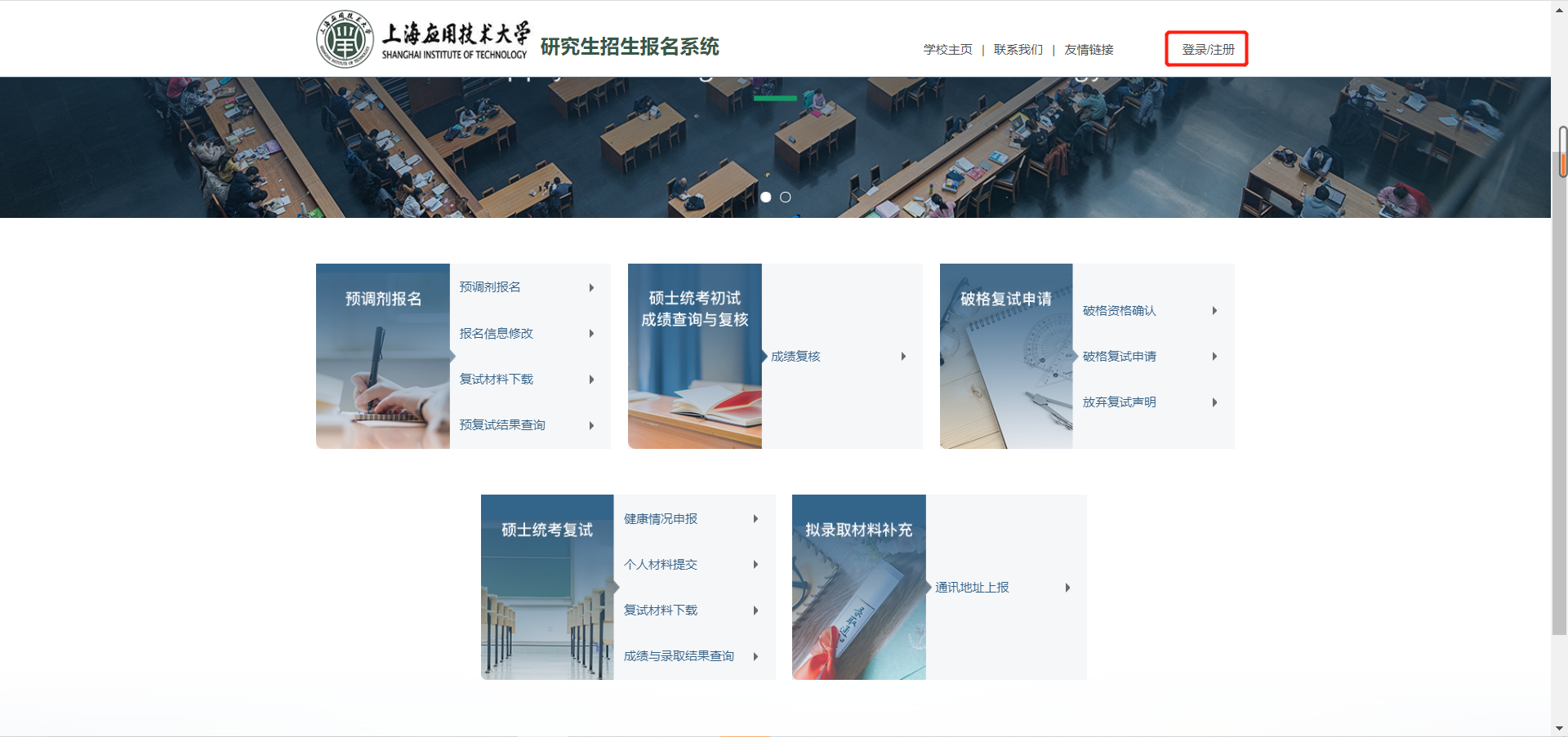 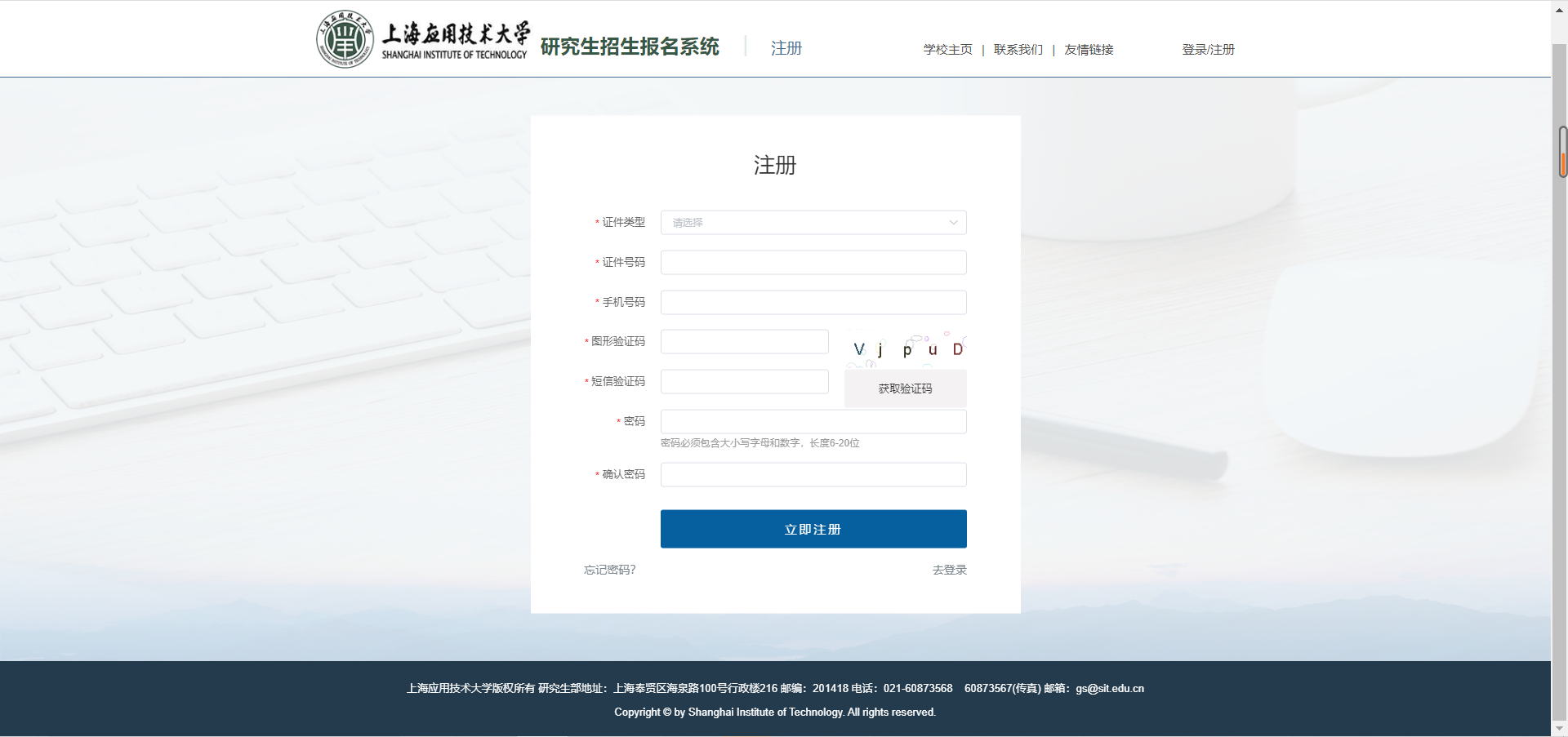 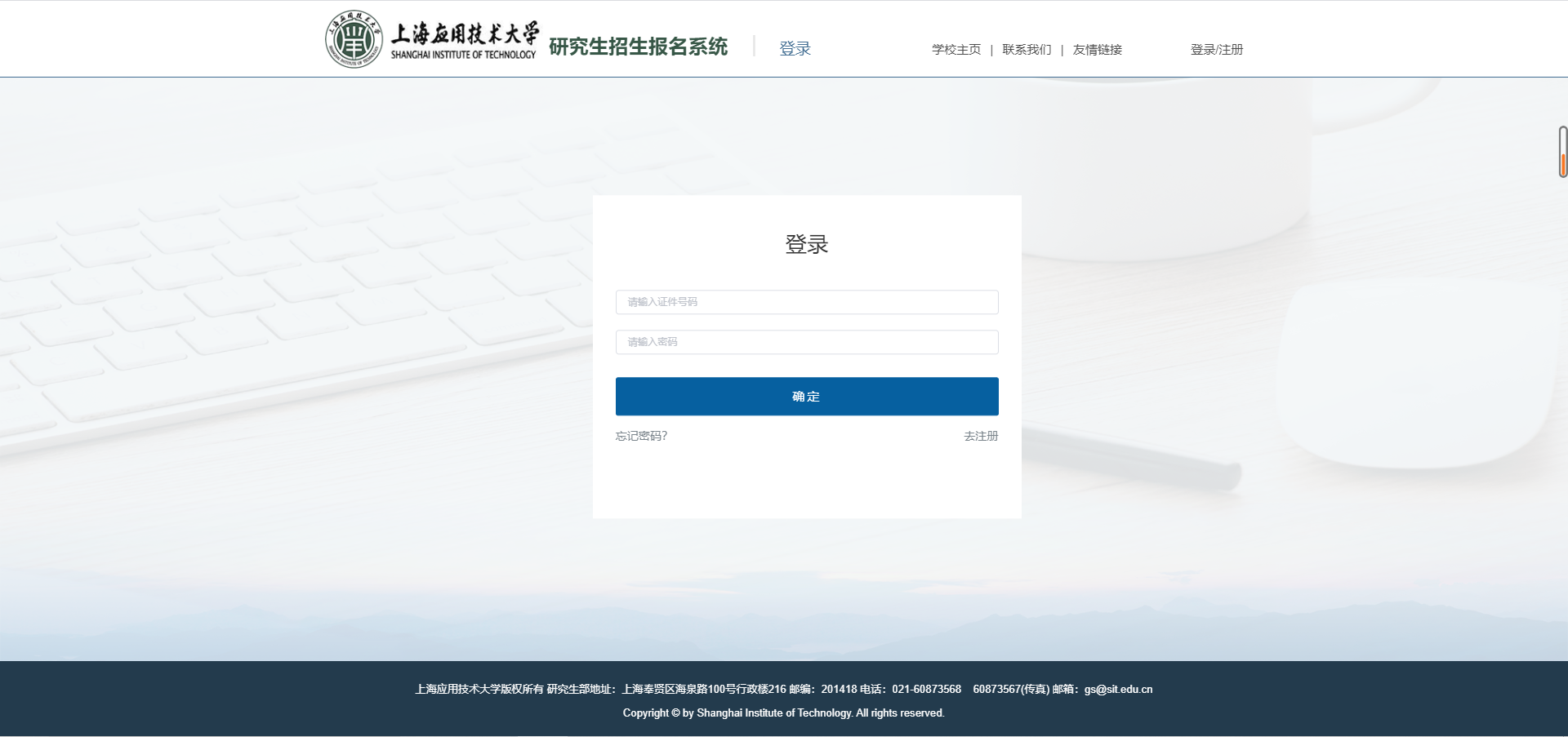 预调剂报名预调剂报名点击【预调剂报名】进入，填写基本信息、统考信息、报考信息、上传附件即可完成预调剂报名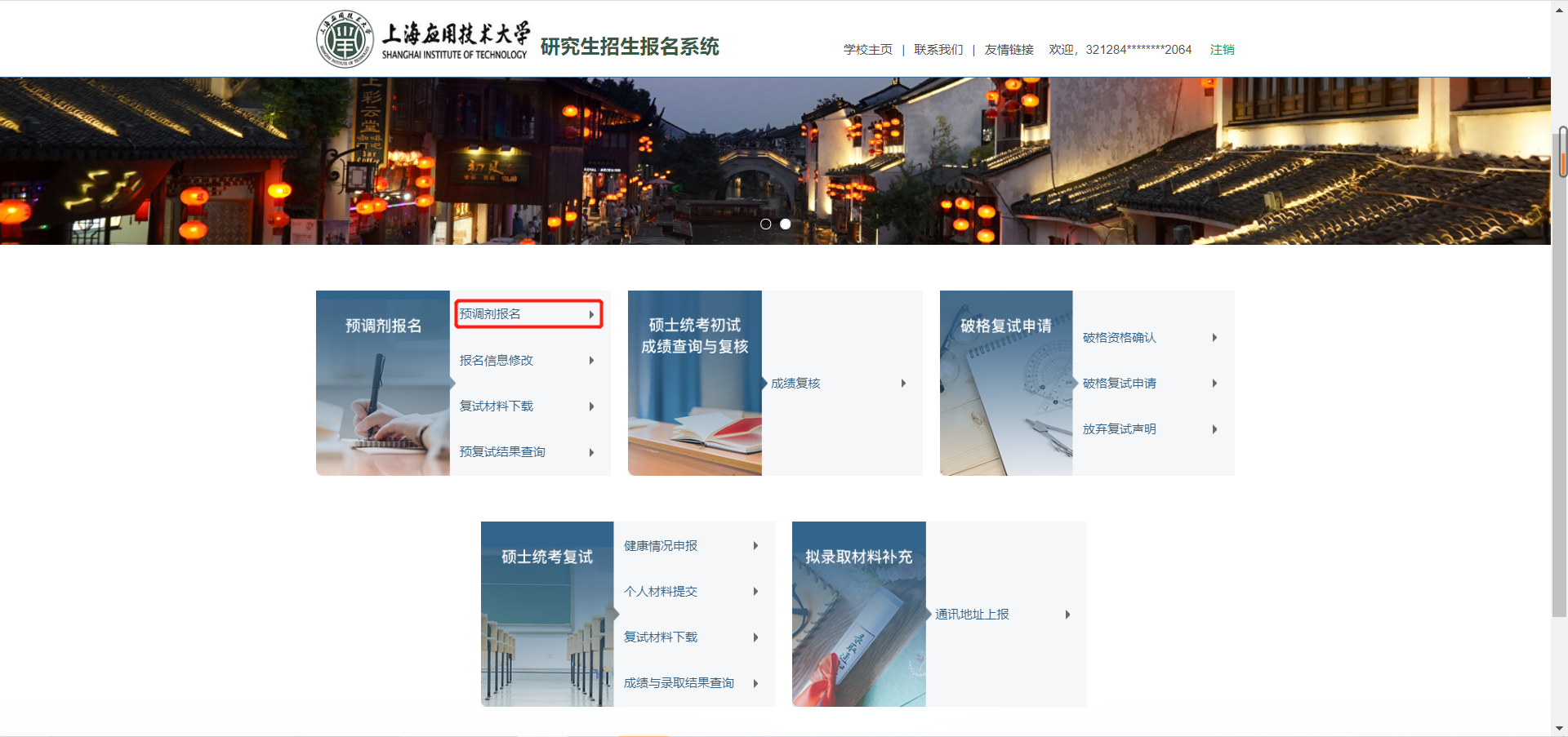 基本信息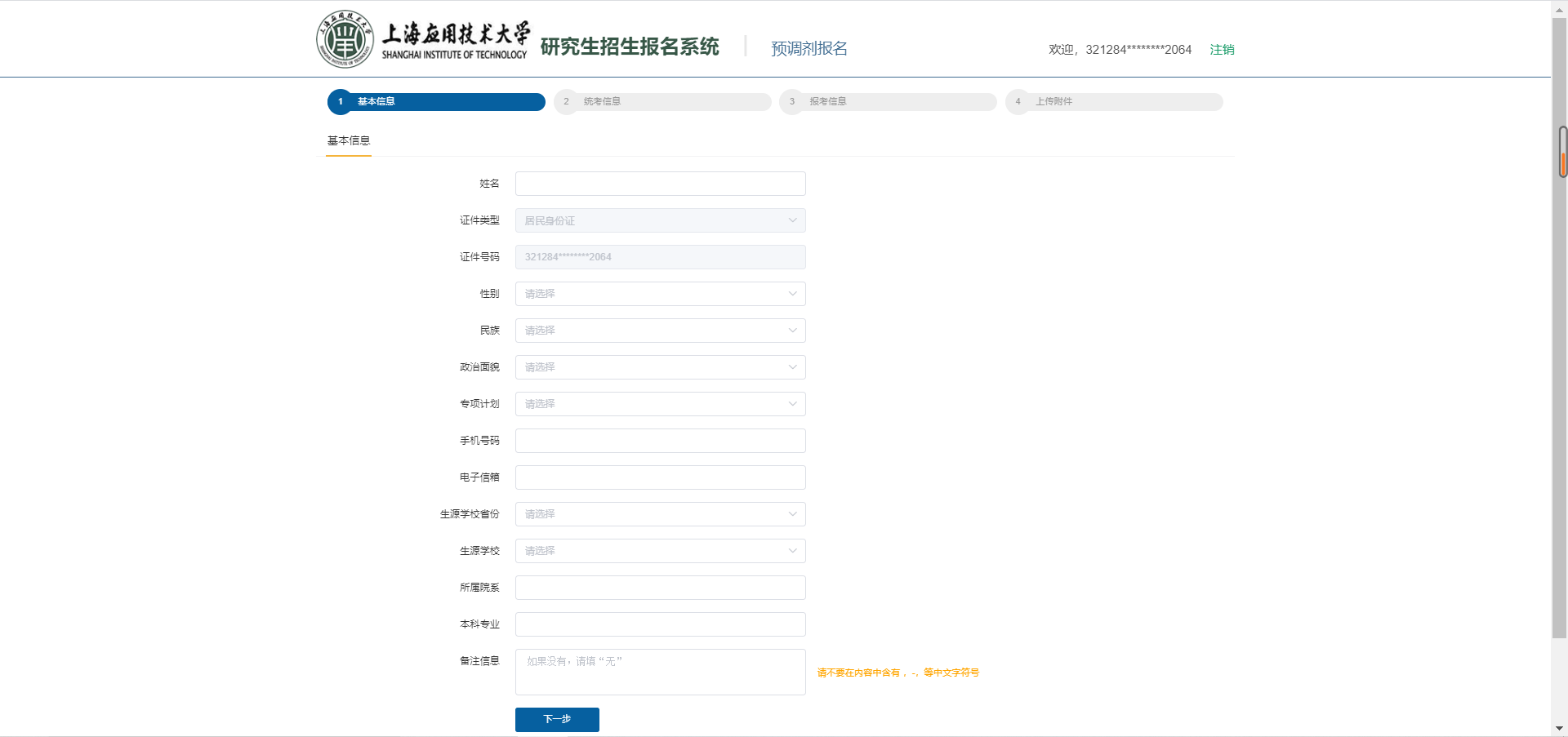 统考信息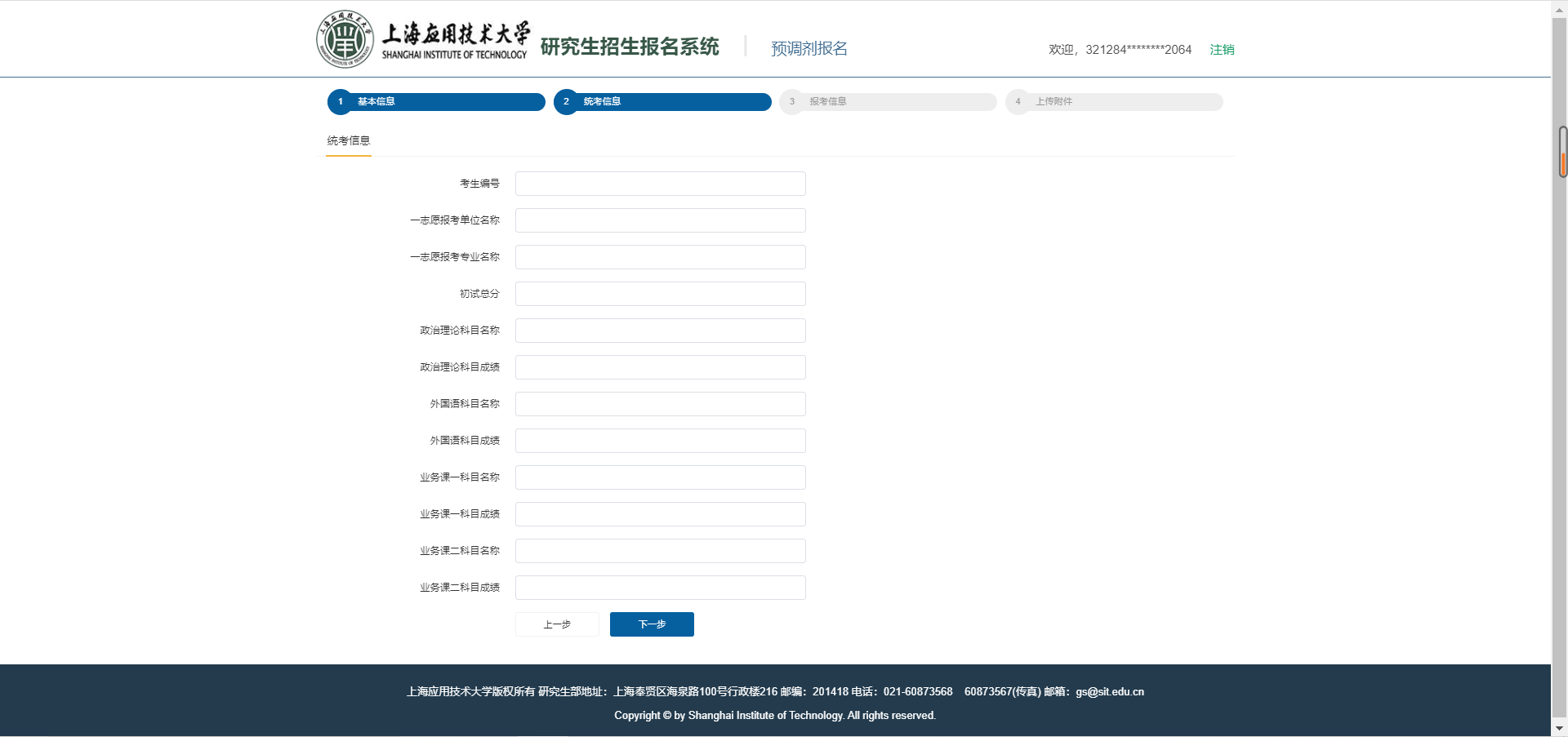 报考信息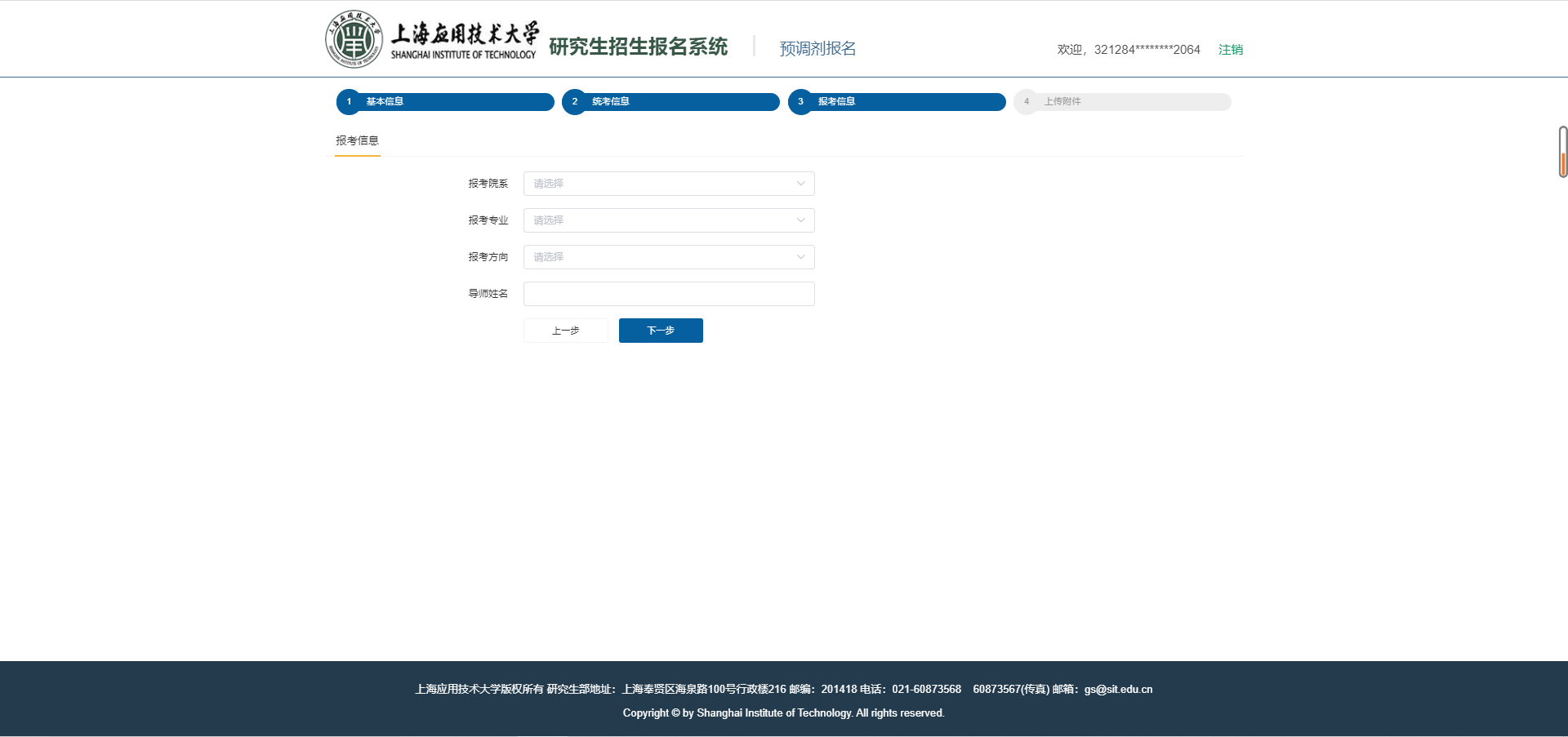 上传附件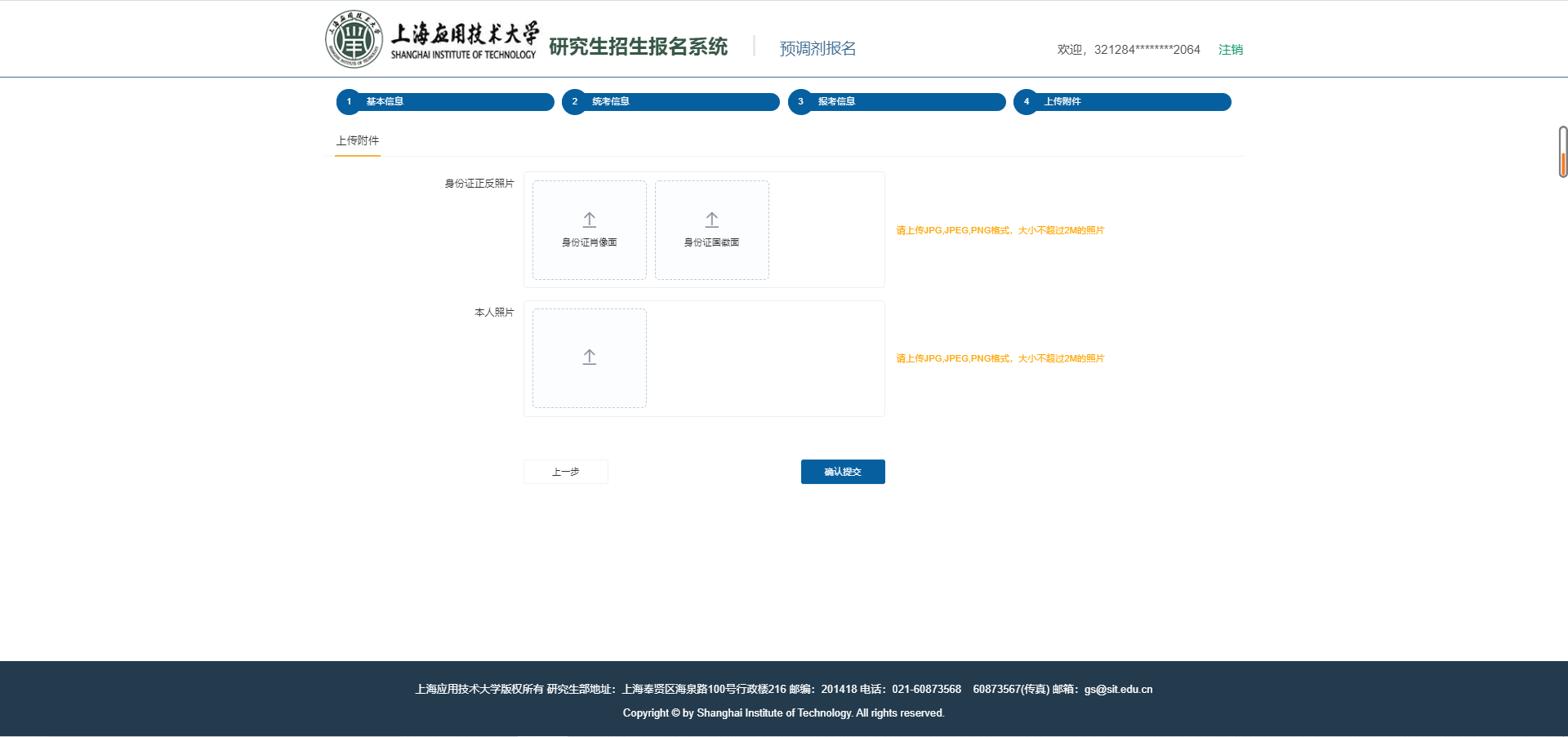 报名信息修改在预调剂报名时间截止前，如需更改报名信息，可点击【报名信息修改】进行某项修改、提交即可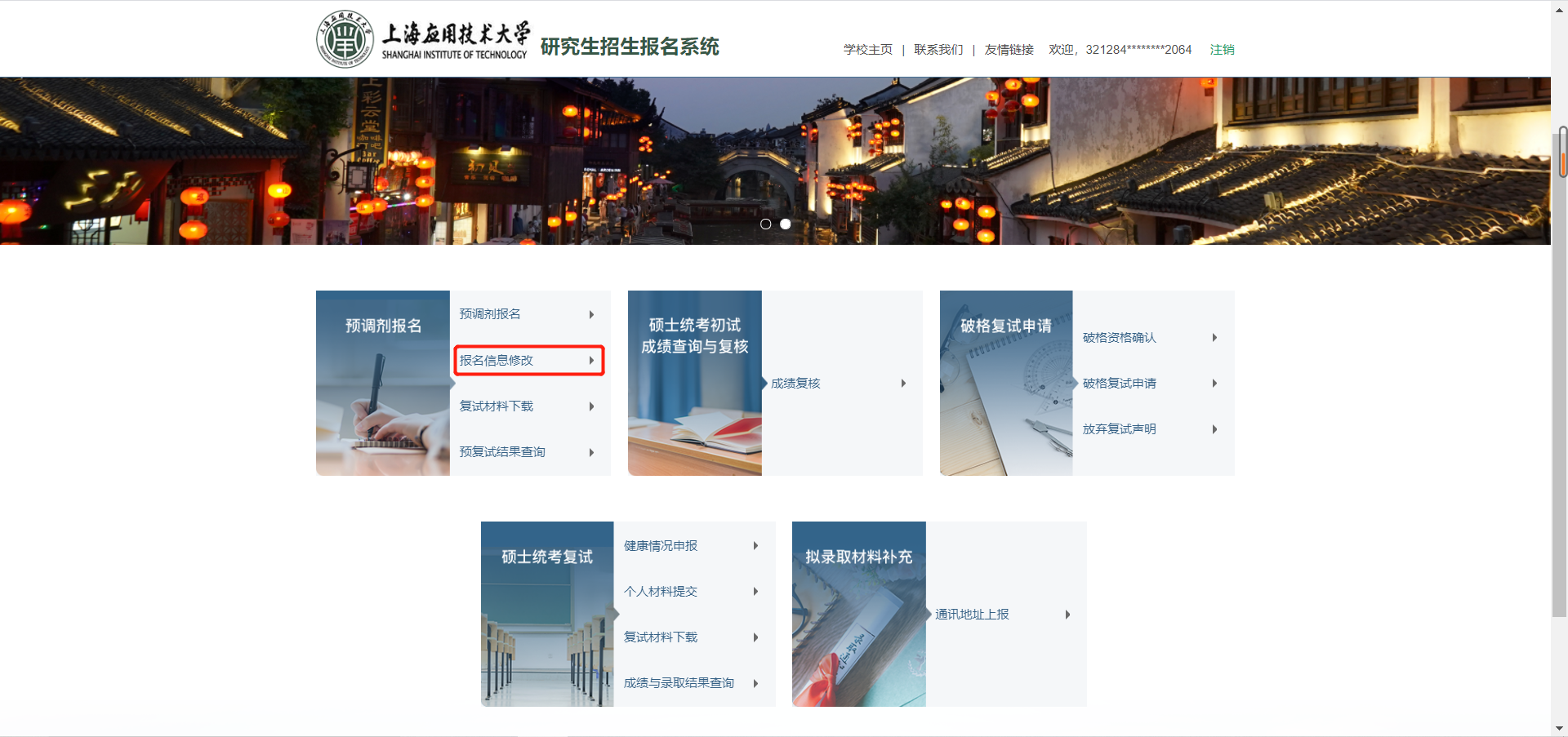 复试材料下载在此可下载到预调剂复试的安排表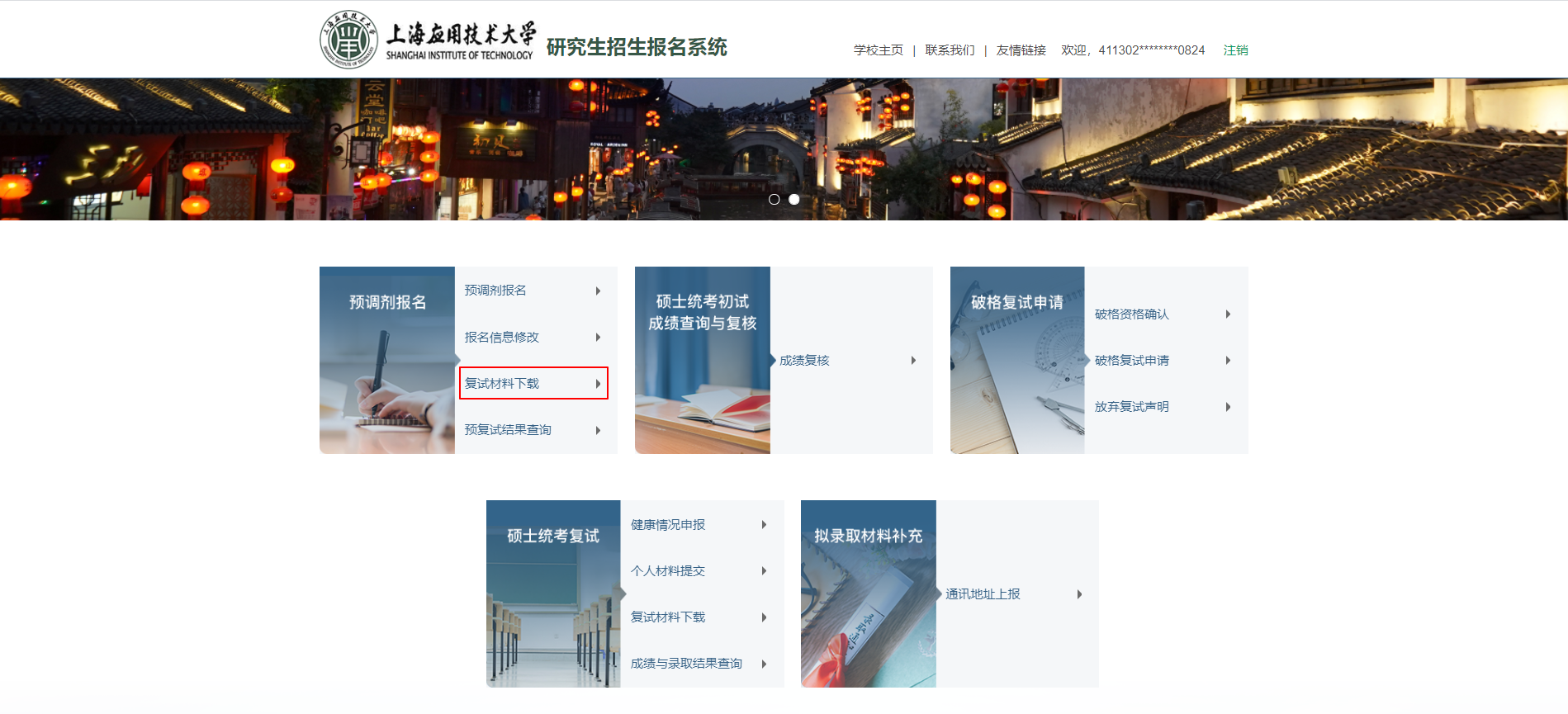 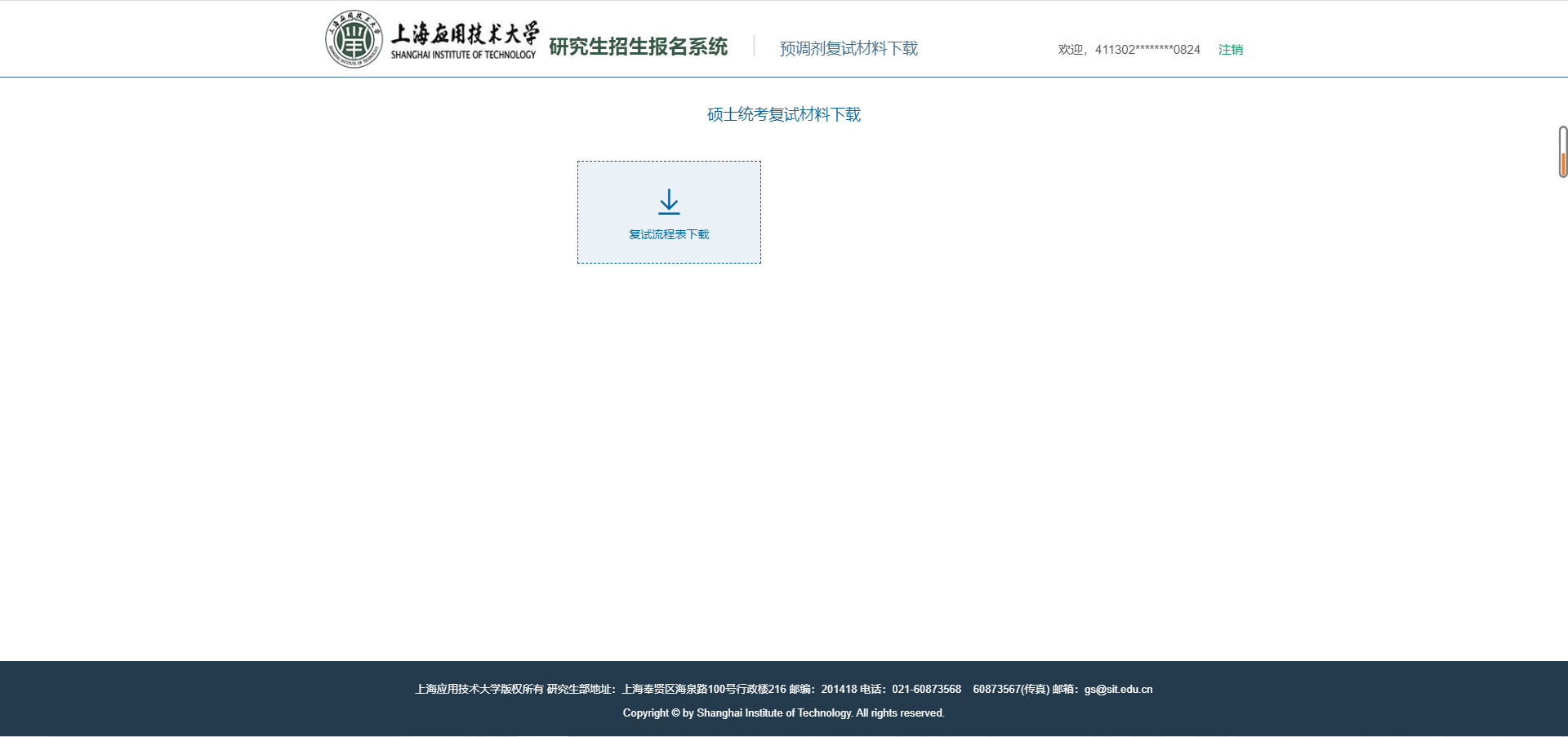 预复试结果查询点击【预复试结果查询】可查询预调剂复试的成绩及录取结果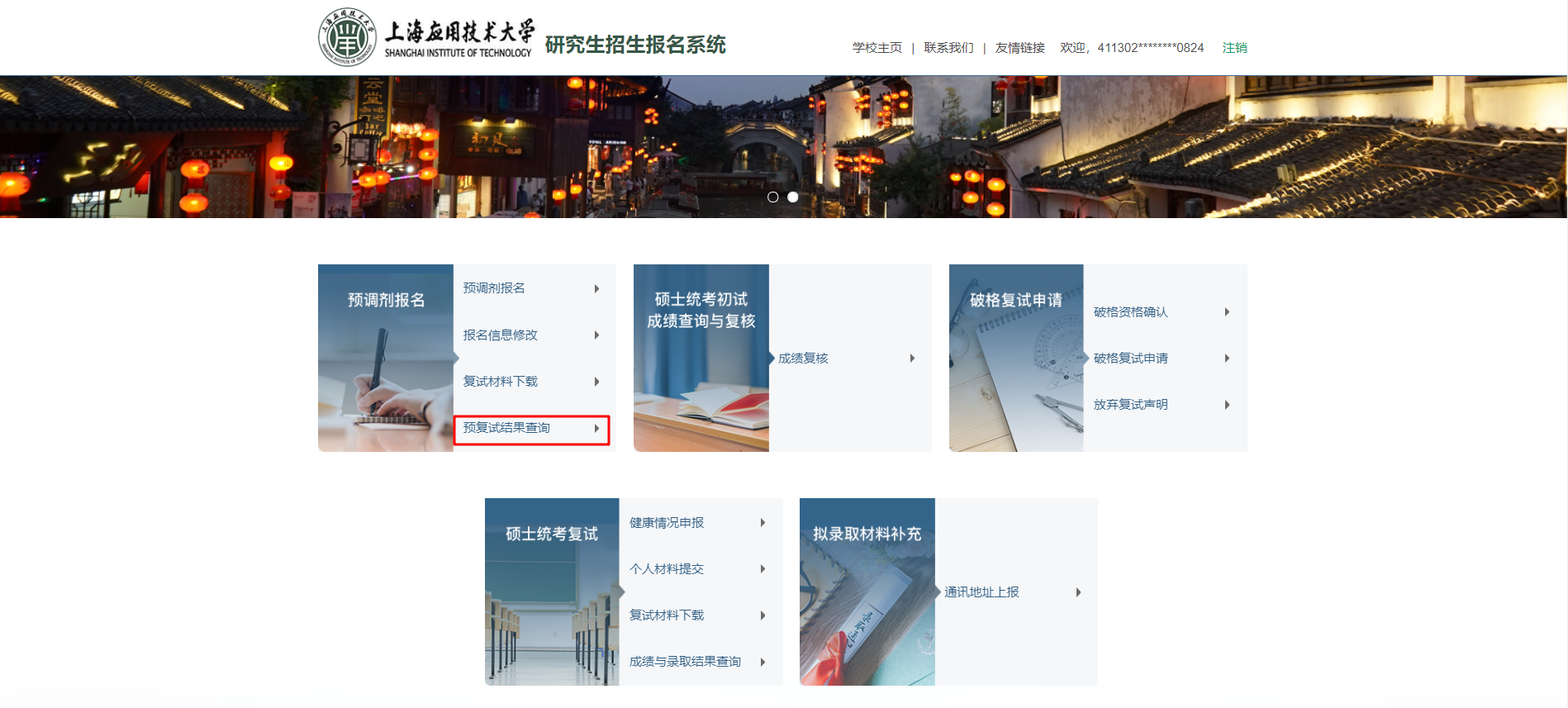 未有成绩和录取结果时，显示如下：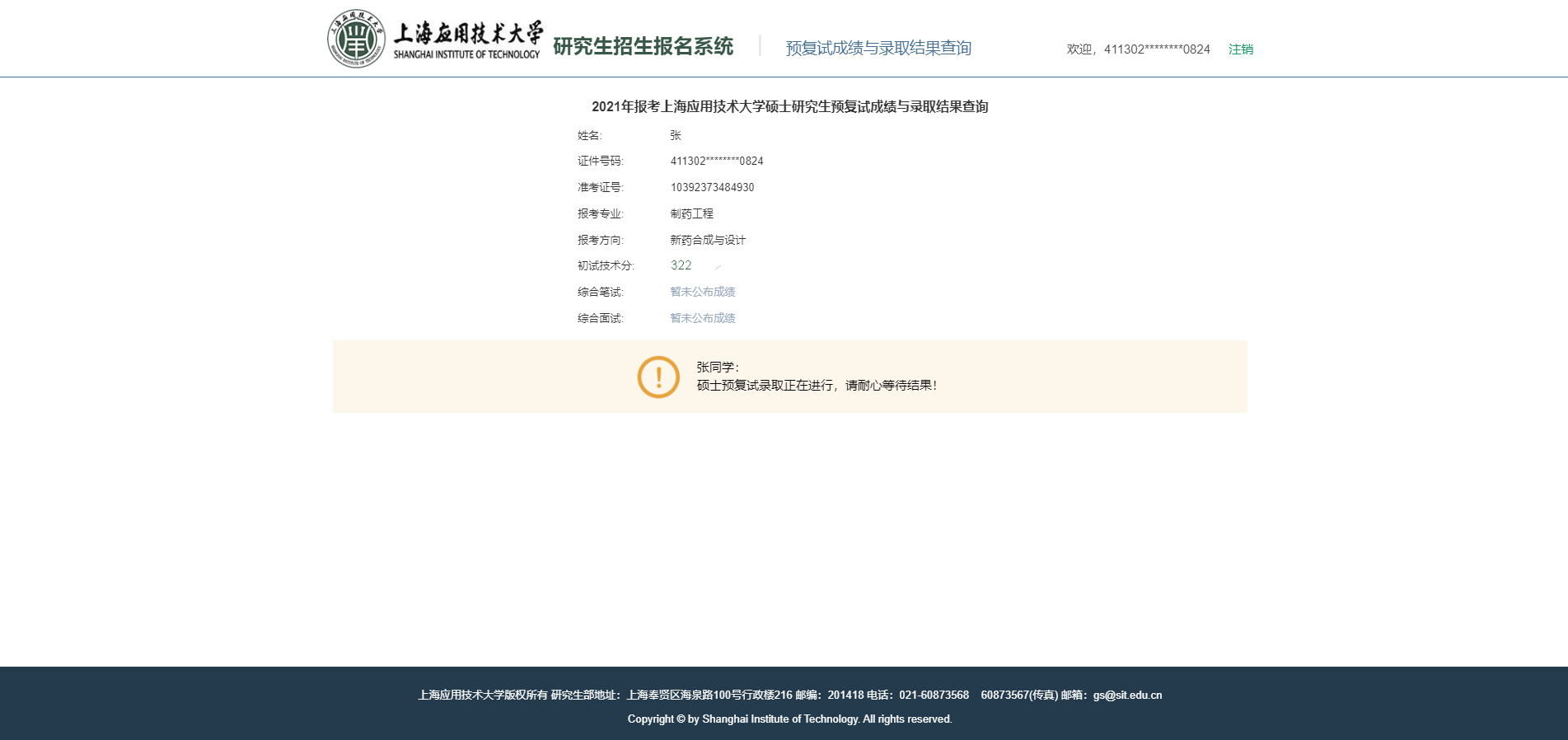 有成绩和录取结果时，显示如下：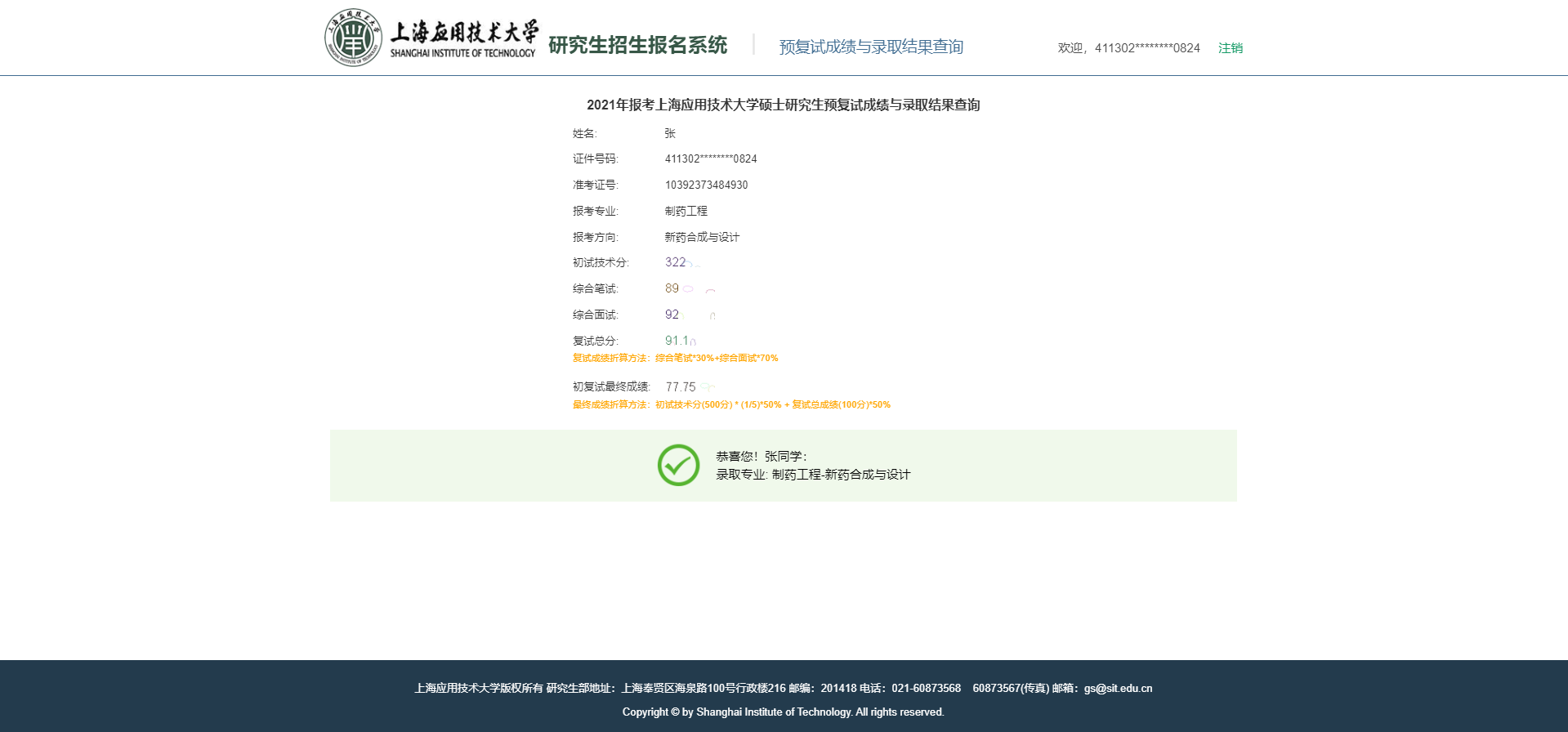 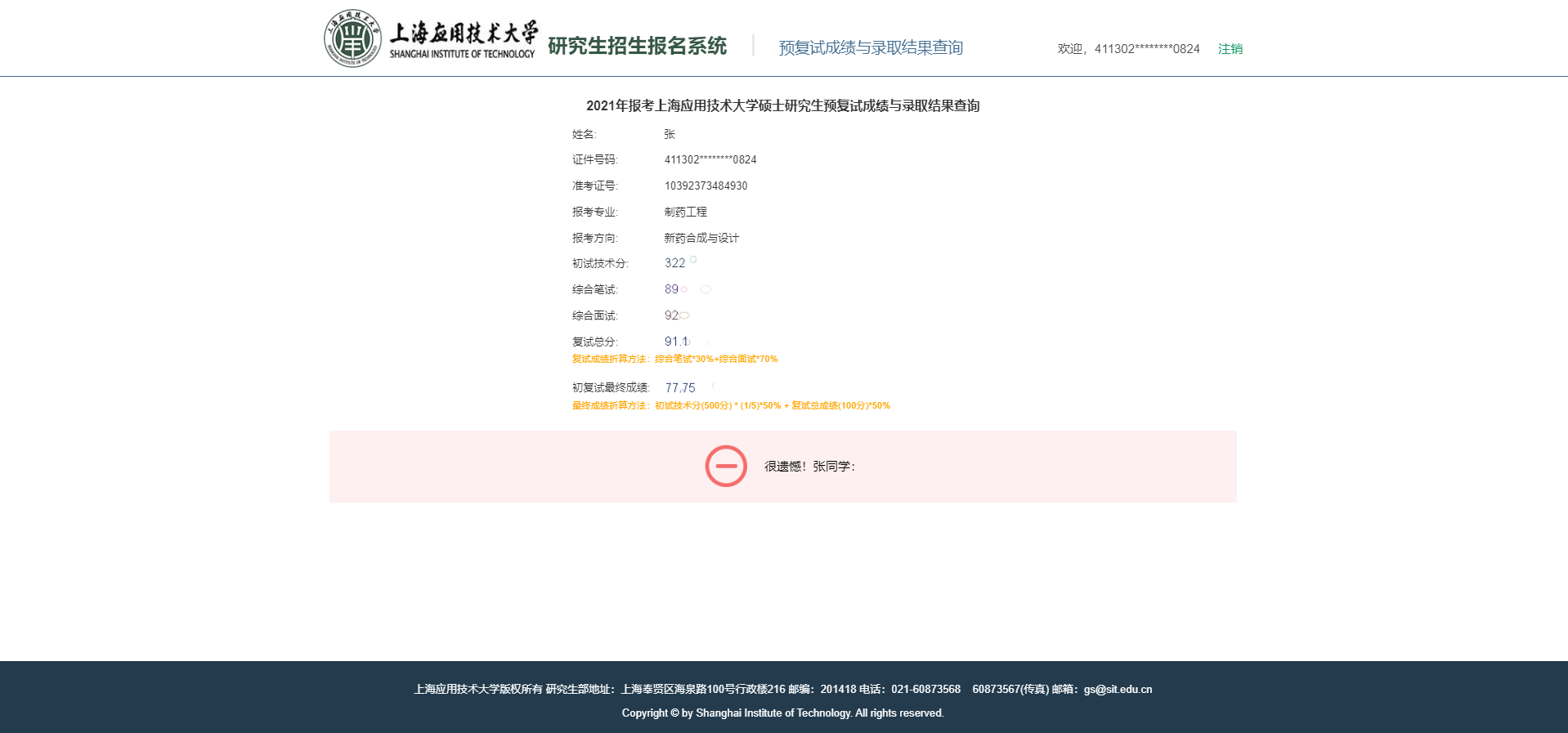 硕士统考初试成绩查询与复核成绩复核此处为一志愿报考上海应用技术大学的学生，可点击此处申请初试成绩复核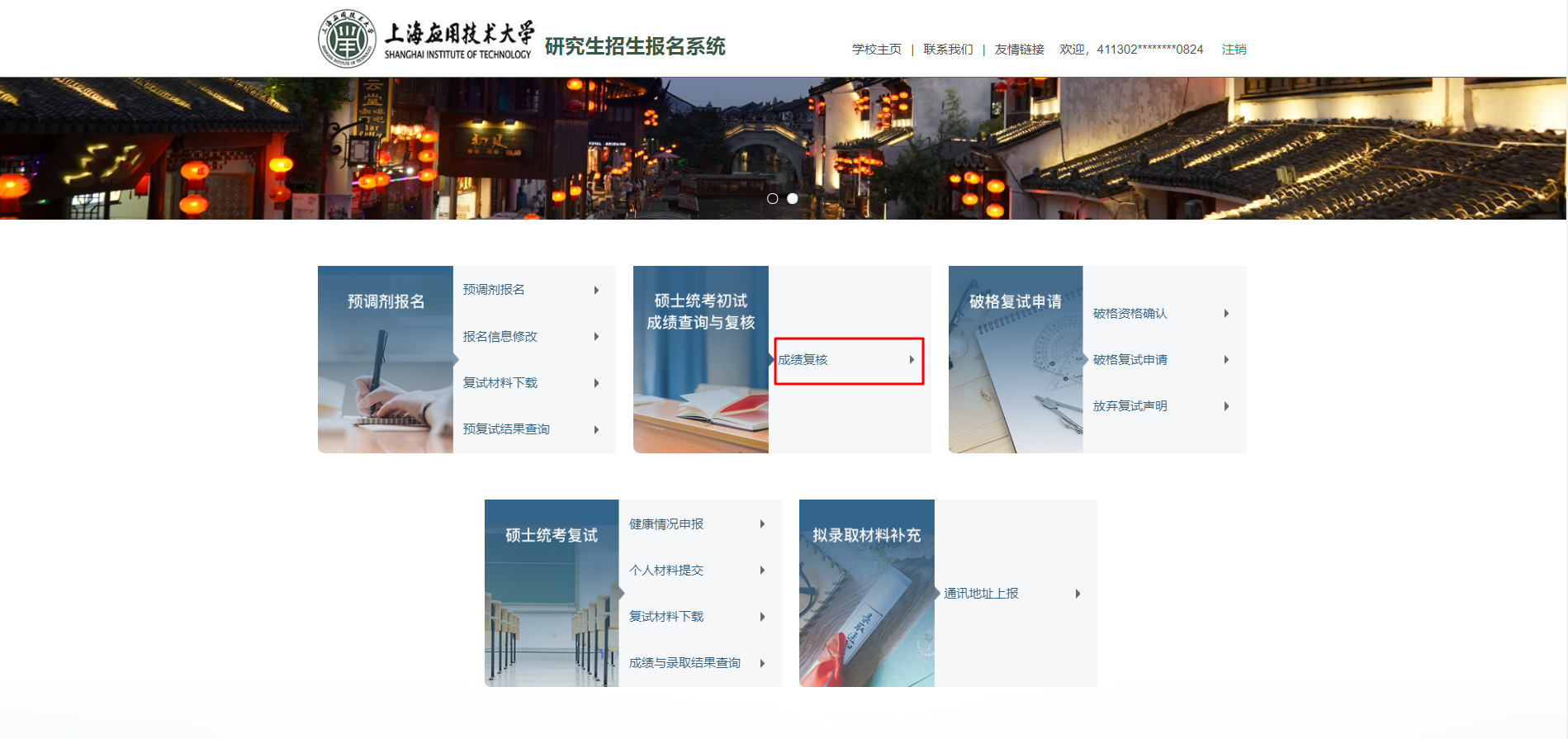 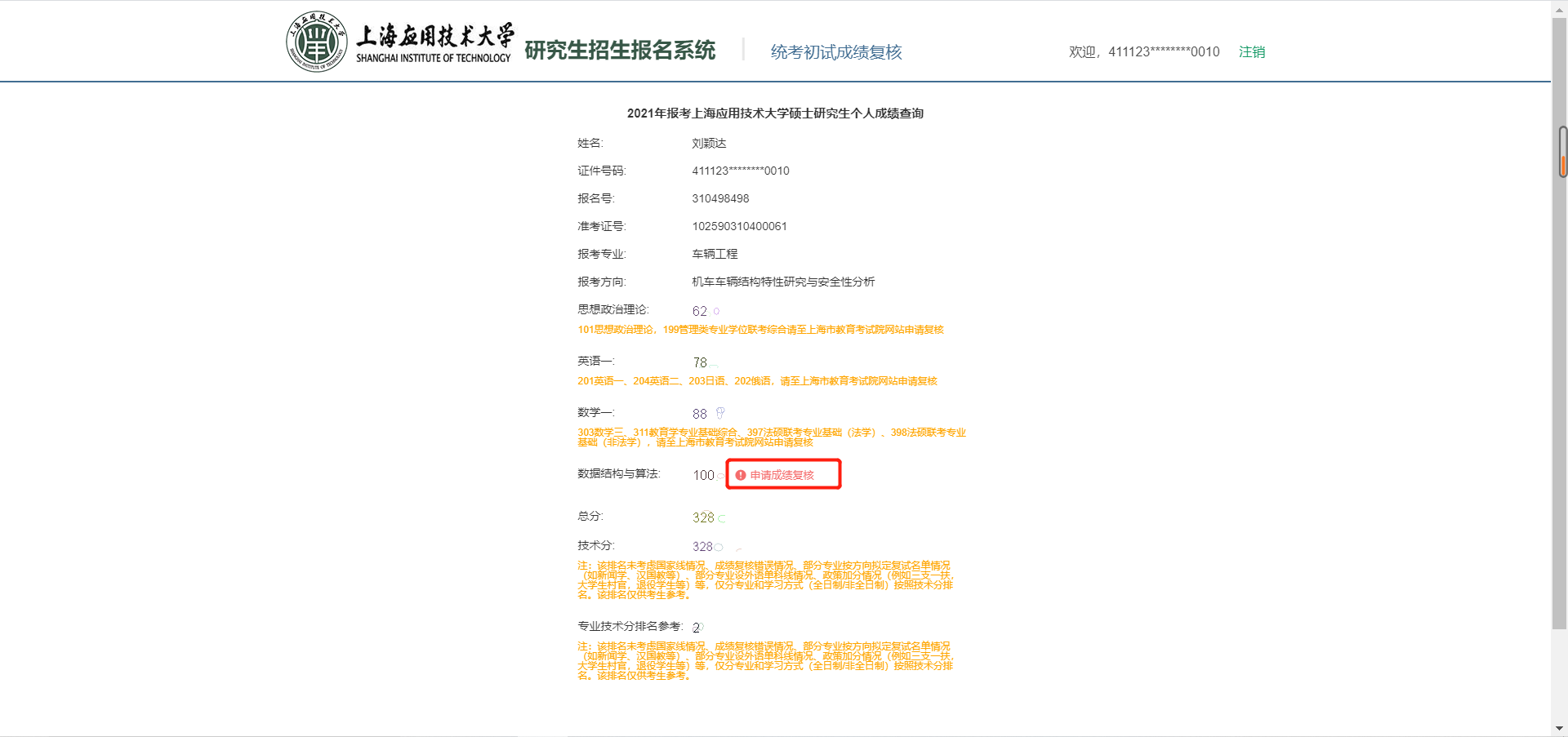 破格复试申请破格复试申请确认管理端发送破格复试邀约的破格学生可以点击【破格资格确认】，确认是否参与破格复试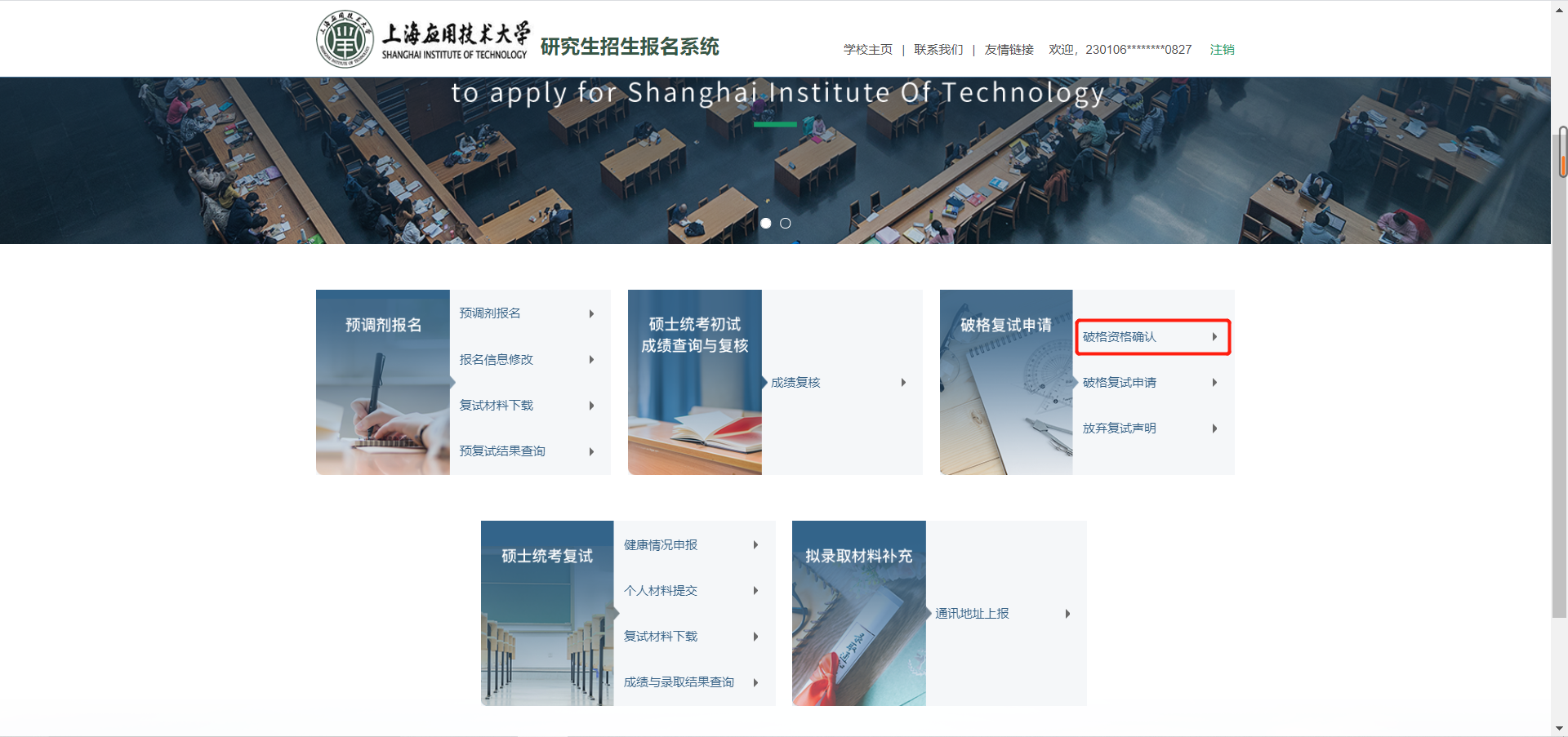 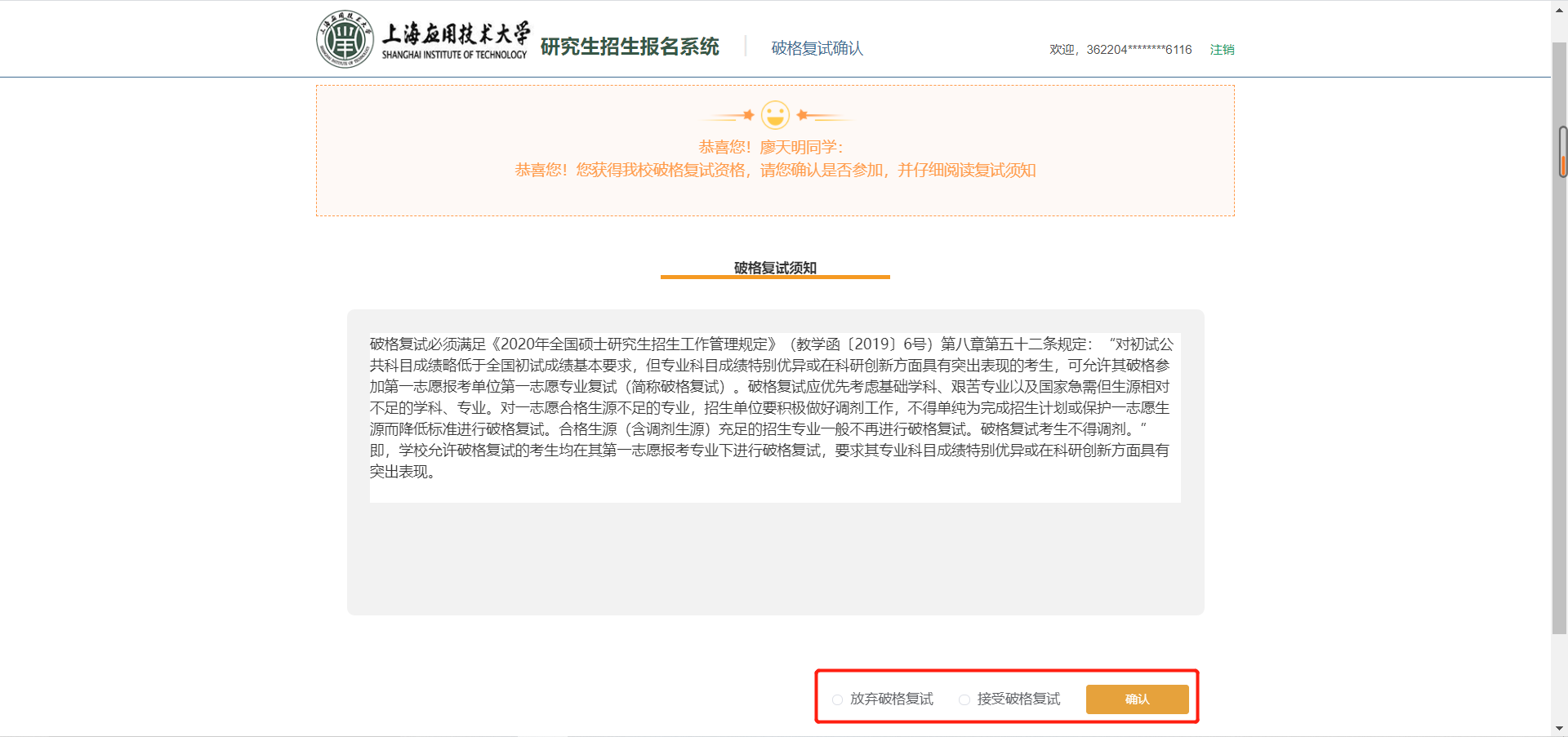 放弃破格复试，页面显示如下：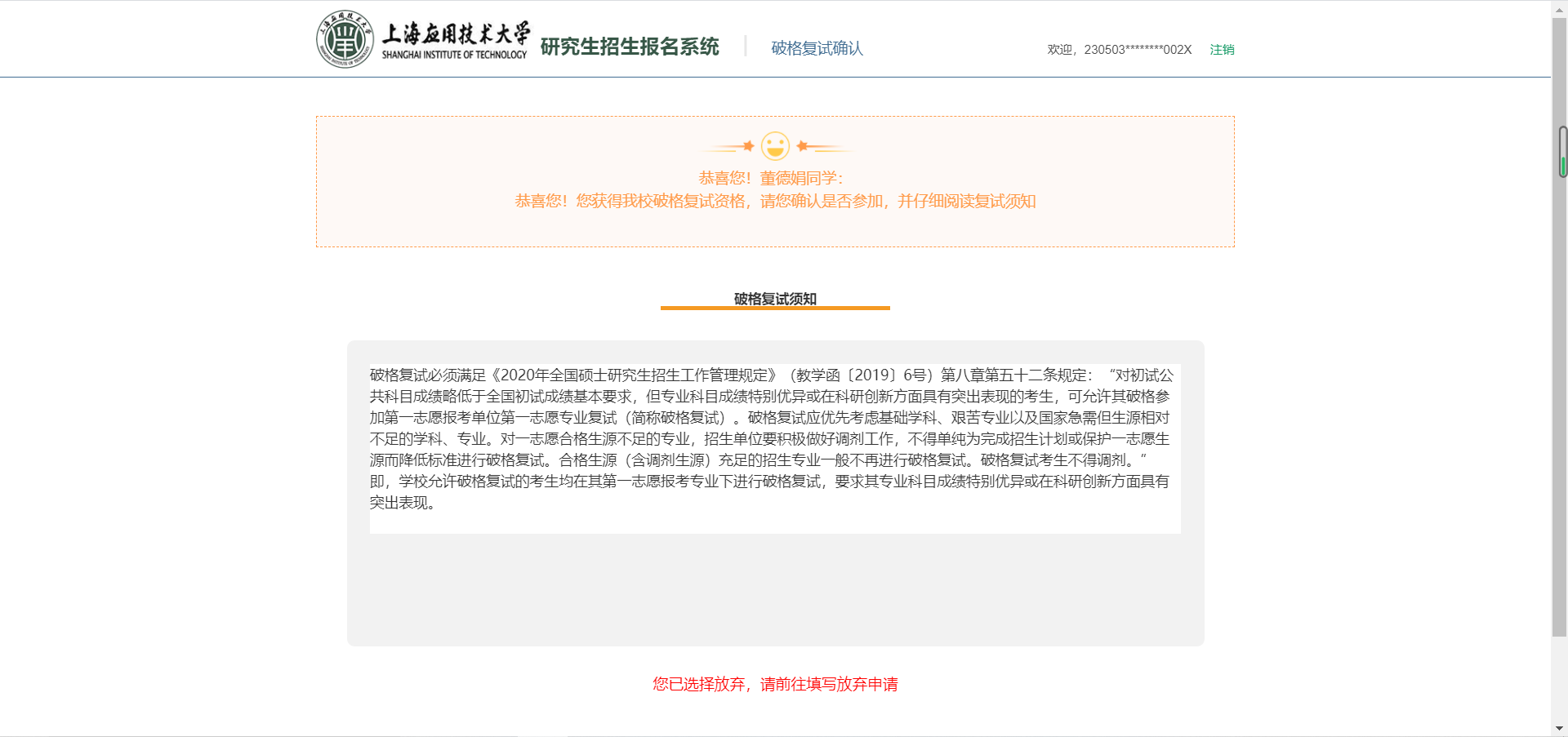 接受破格复试，页面显示如下：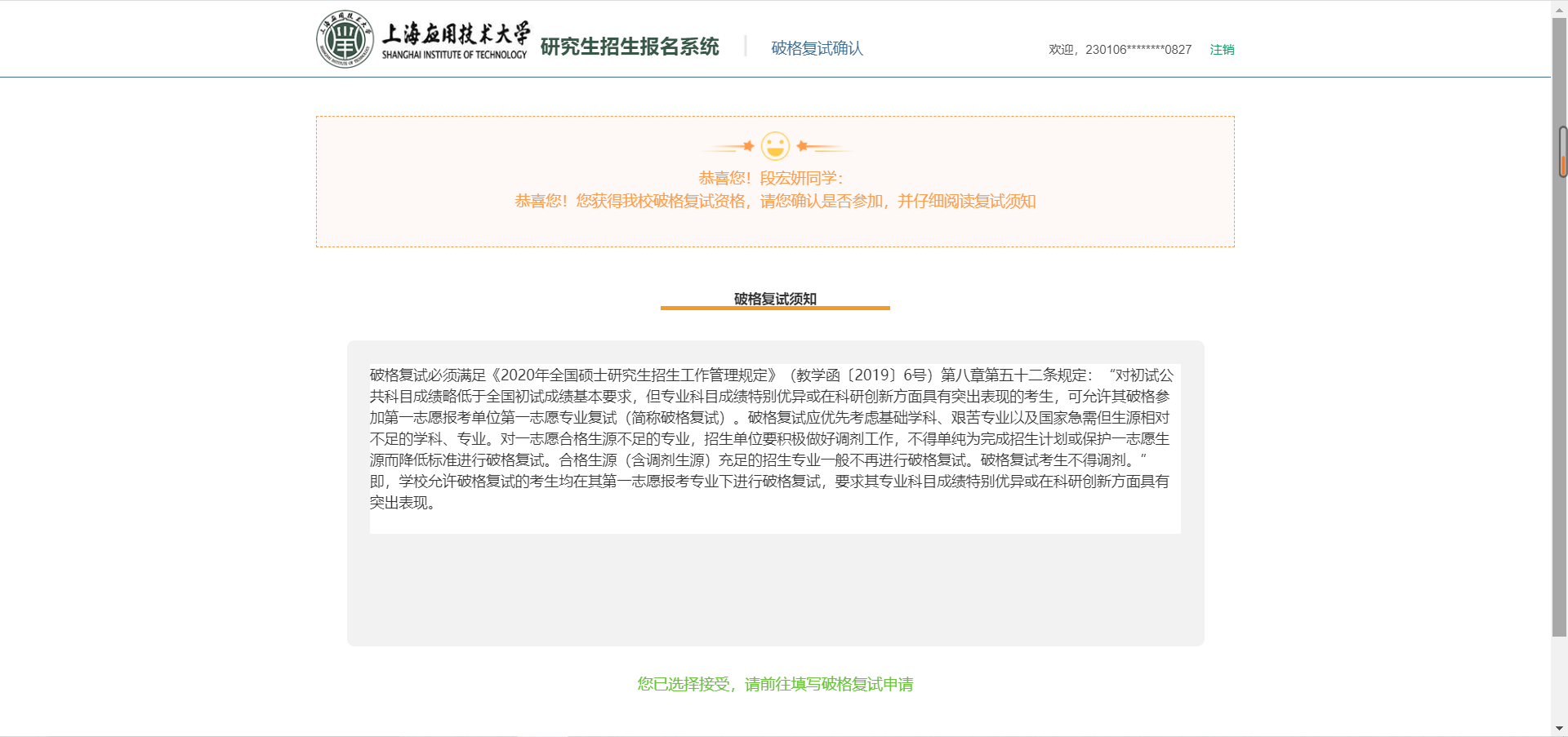 破格复试申请确认参加破格复试的学生点击【破格复试申请】完善个人信息、上传附件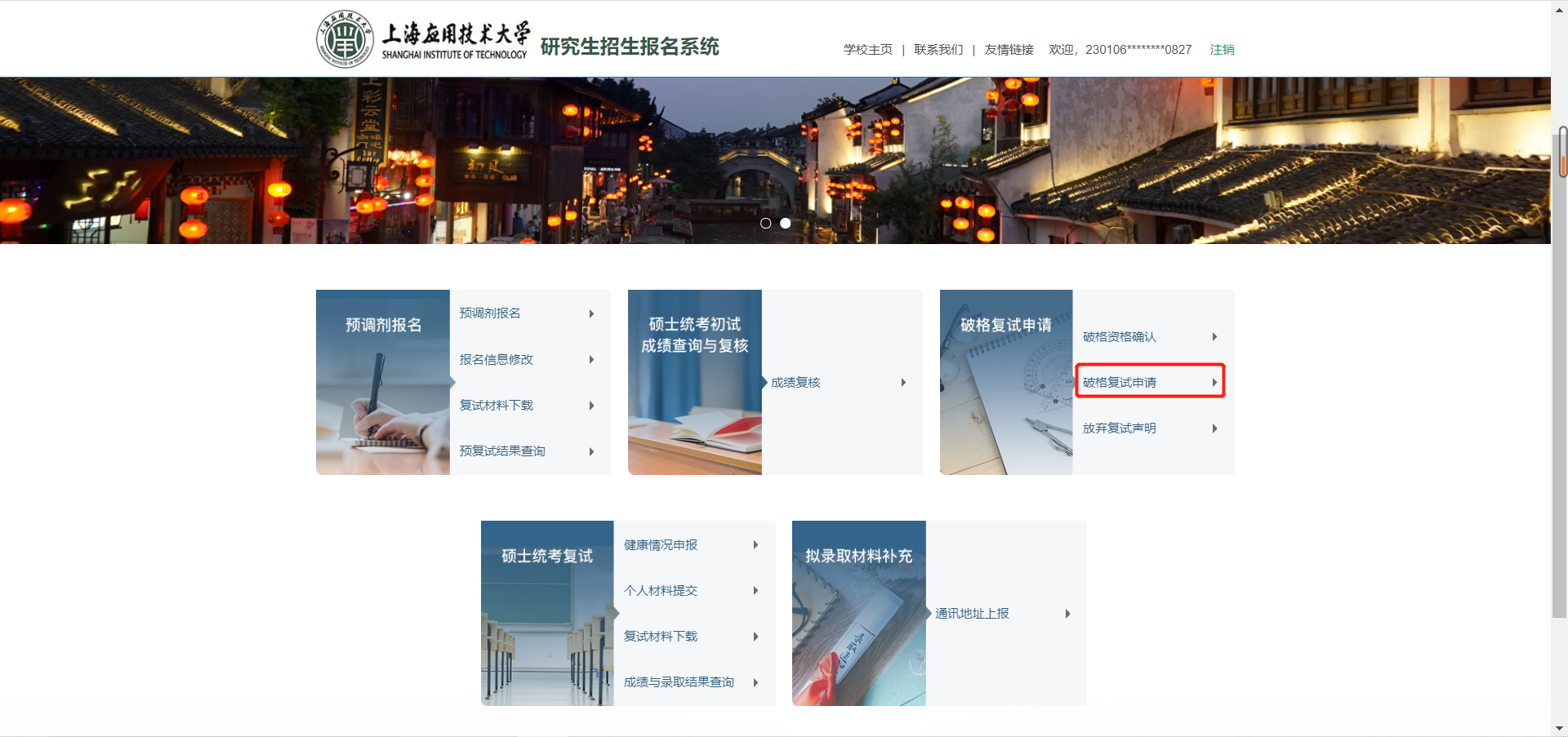 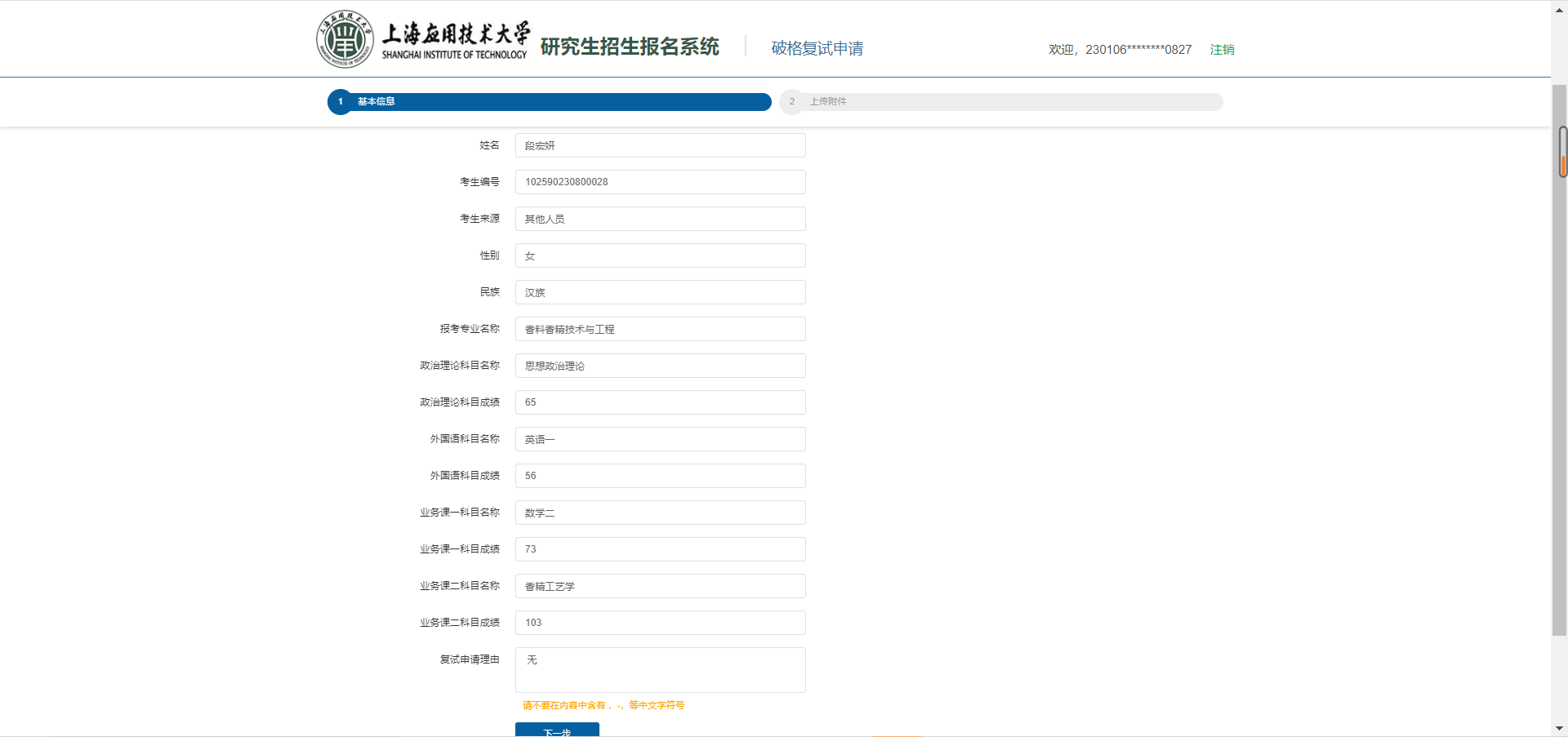 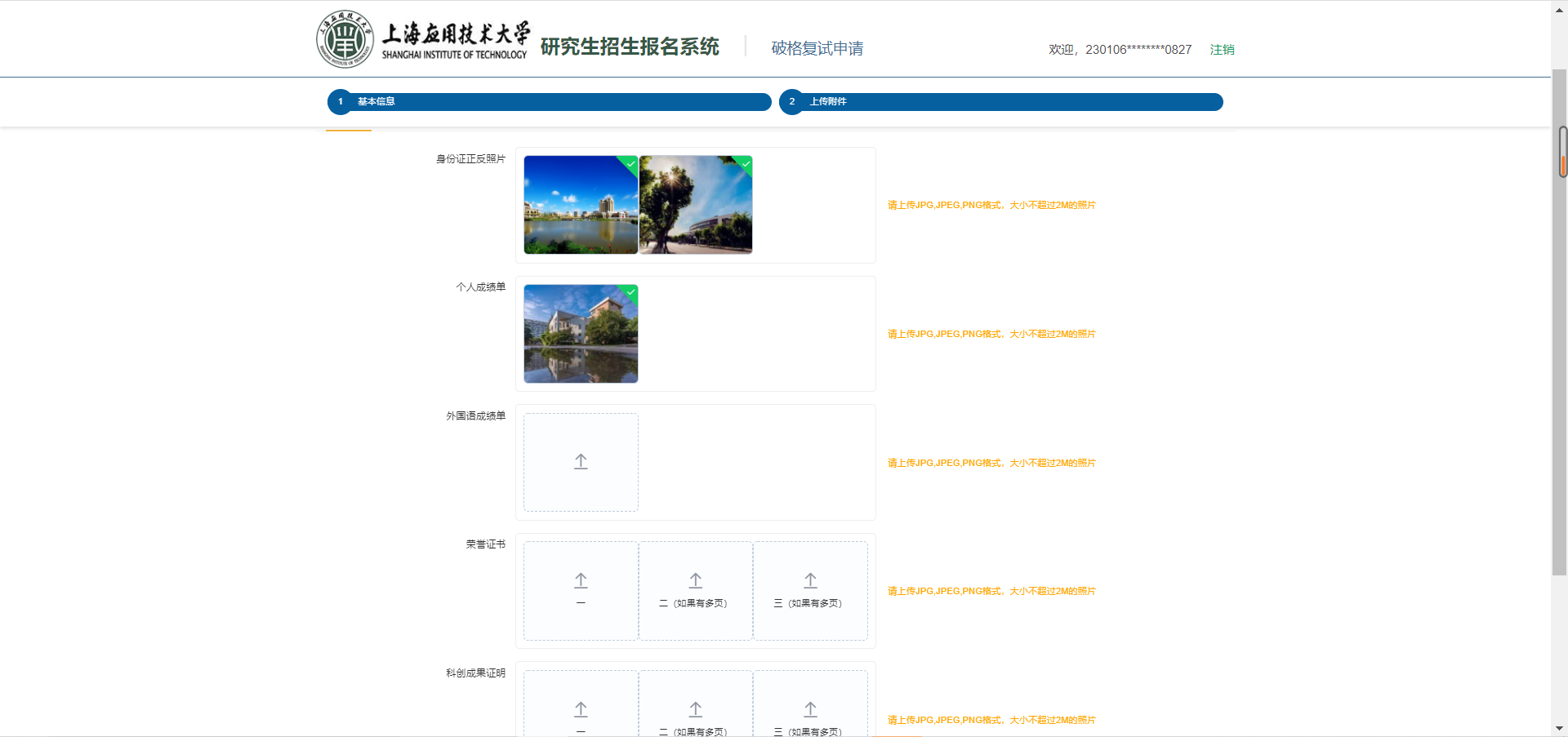 放弃破格复试声明拒绝破格复试的学生需在此提供《放弃破格复试声明》及身份证正反面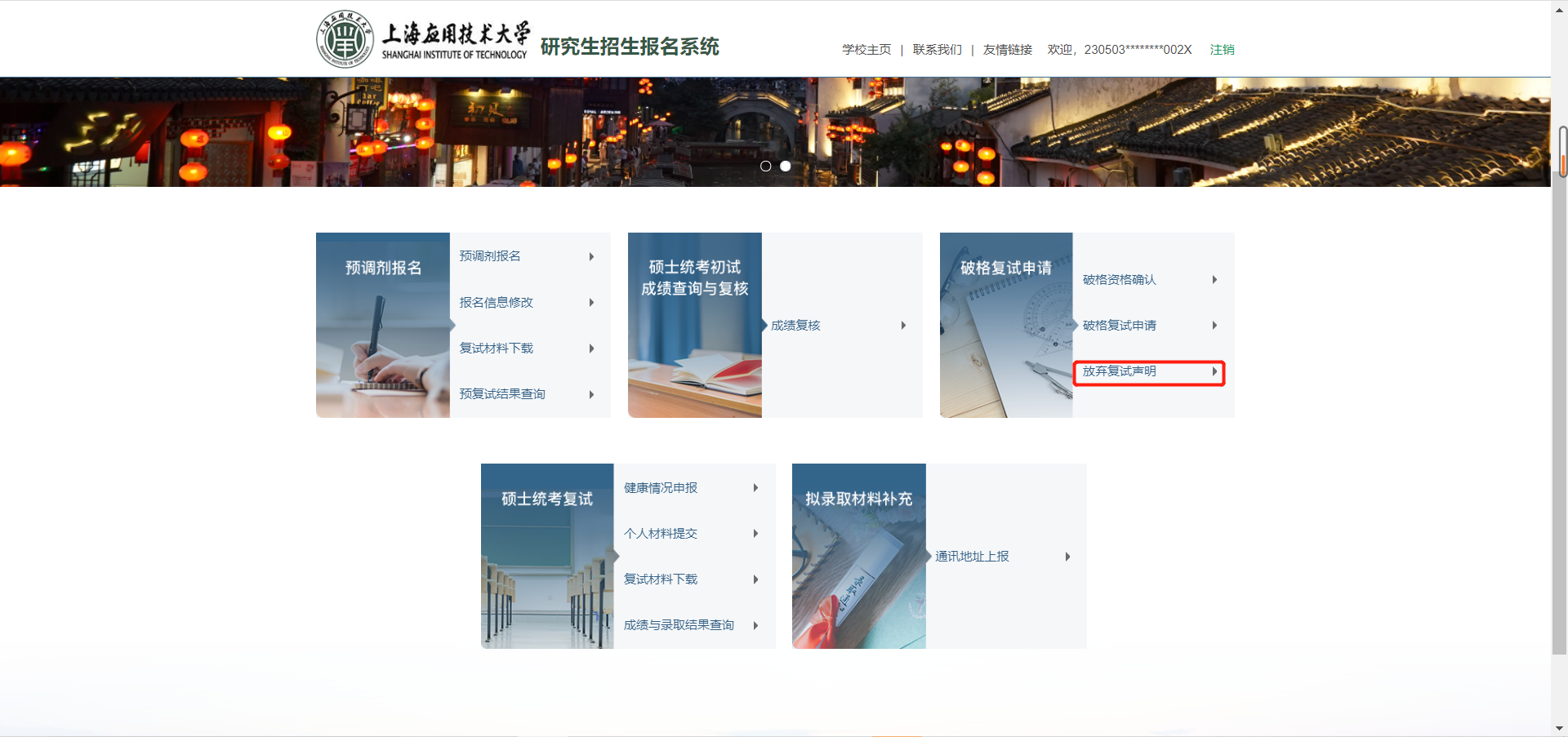 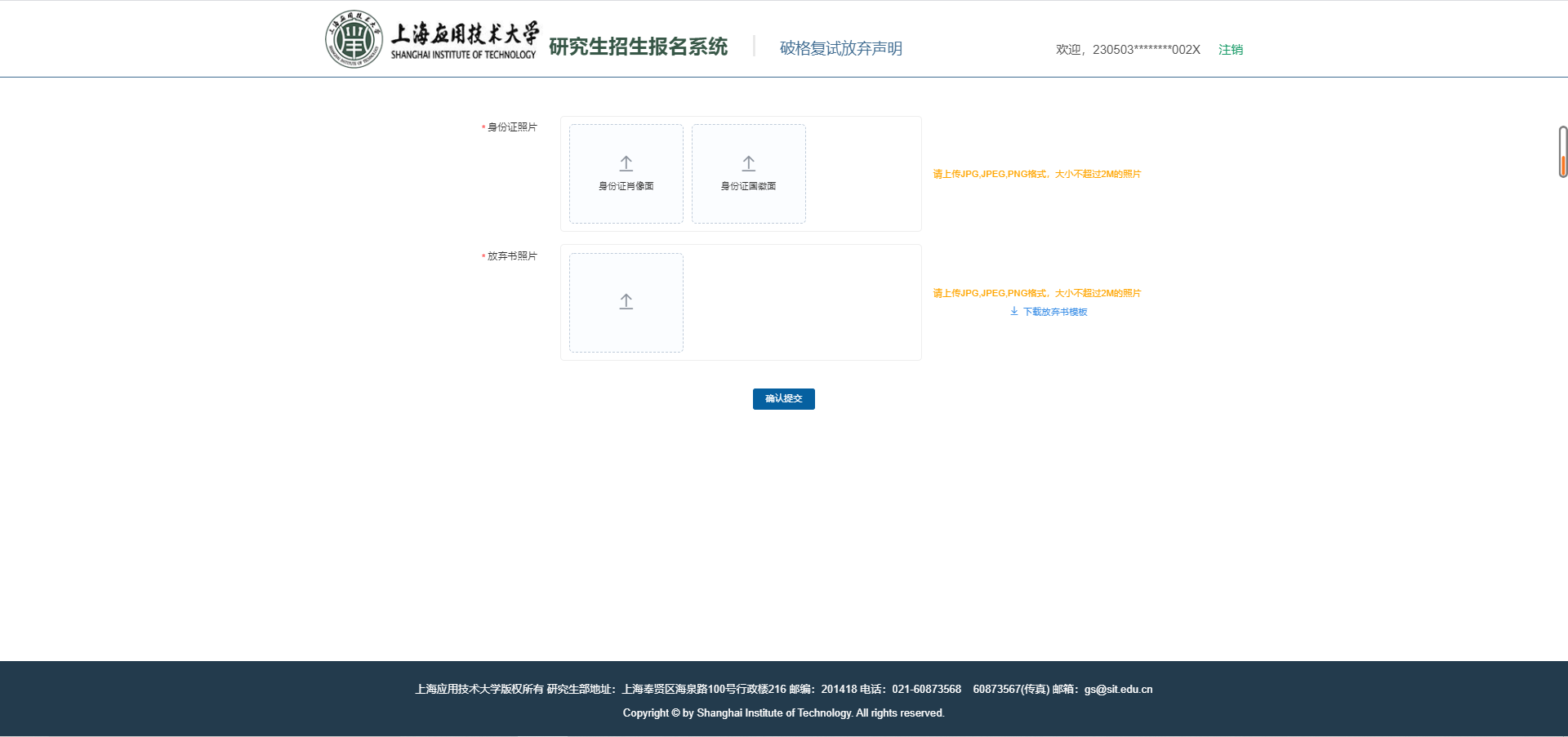 硕士统考复试健康情况申报在此处学生可自主上报健康情况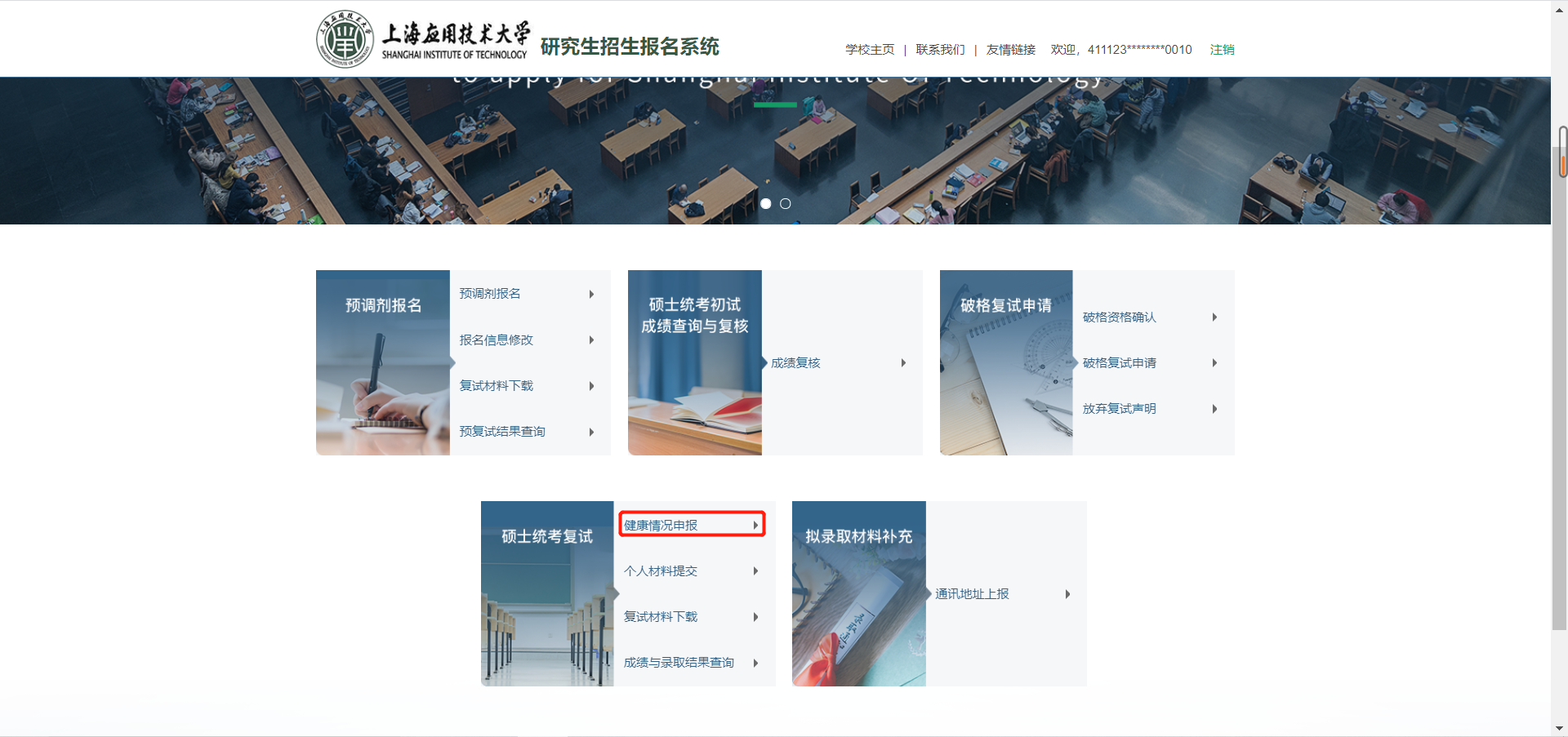 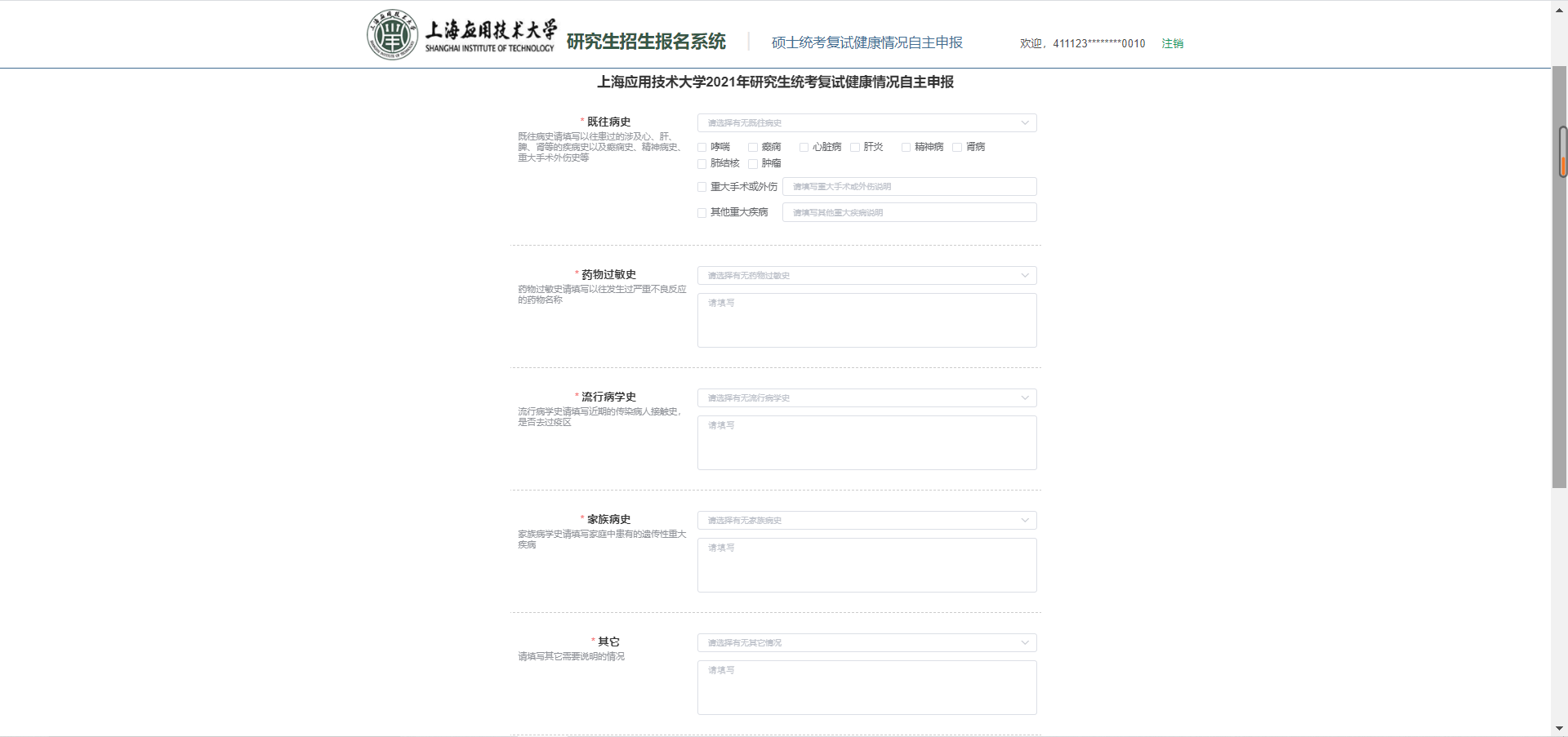 个人材料提交上传个人材料附件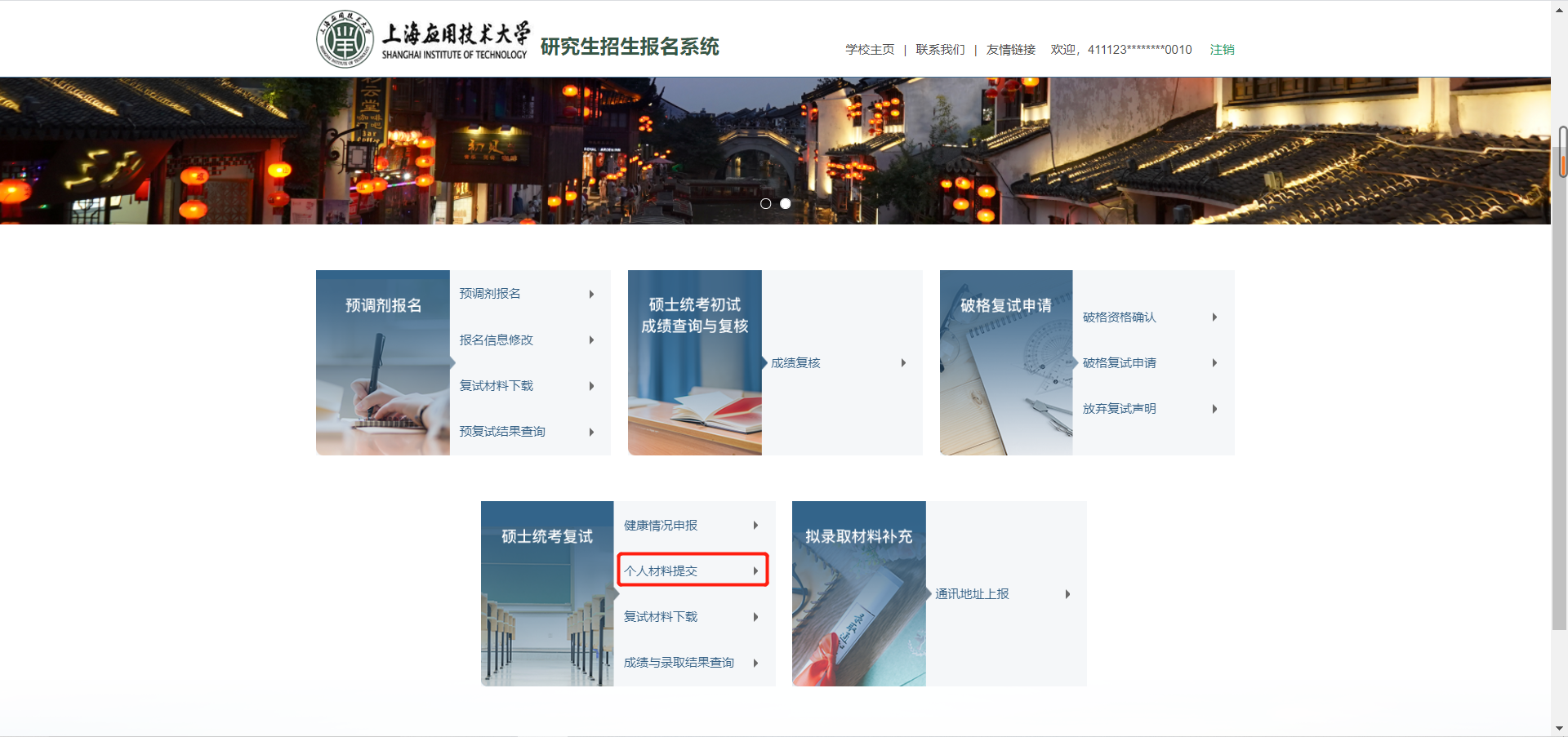 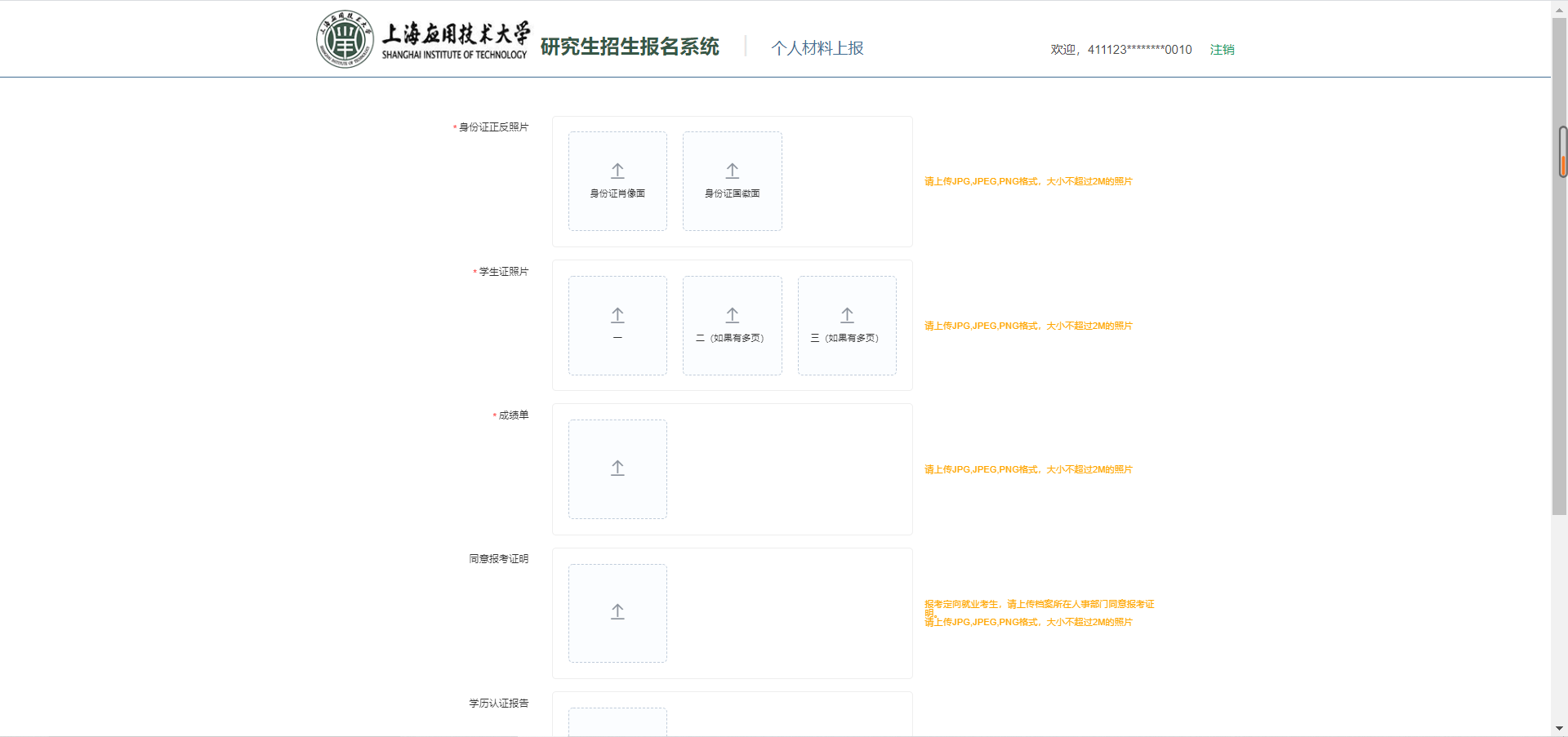 复试流程表下载在此处学生可下载研招复试流程表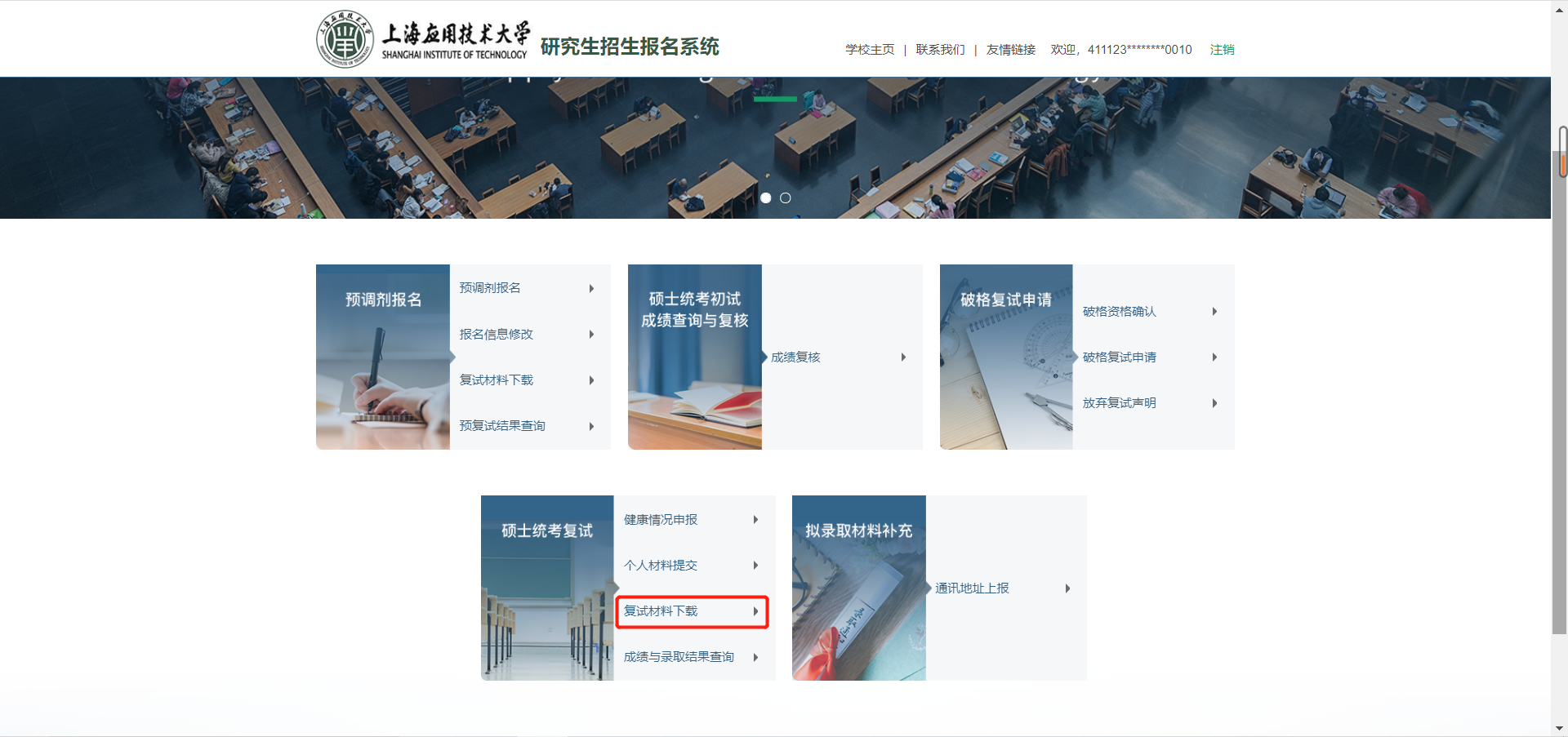 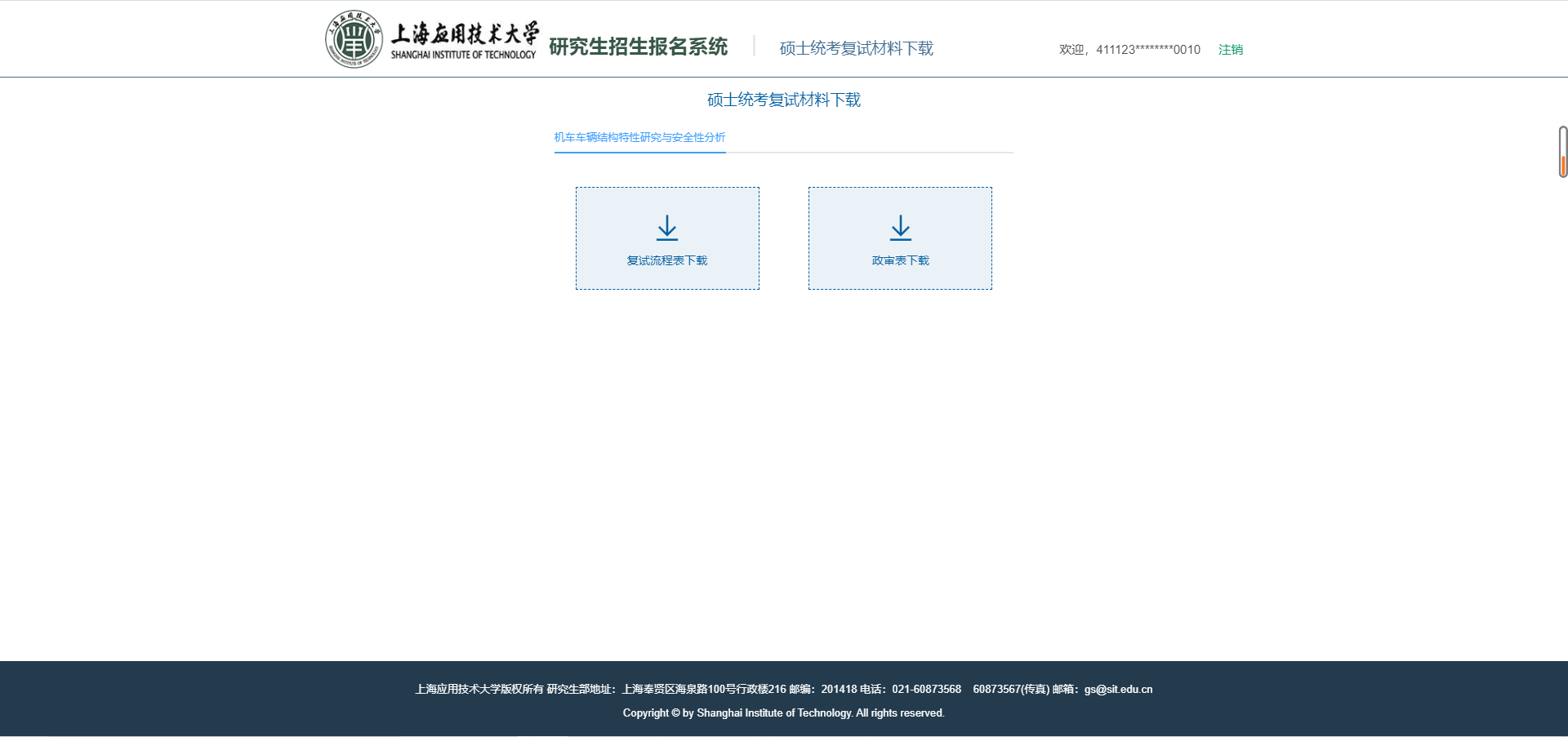 成绩与录取结果查询在此处参加研招复试的学生可查询到复试成绩及录取结果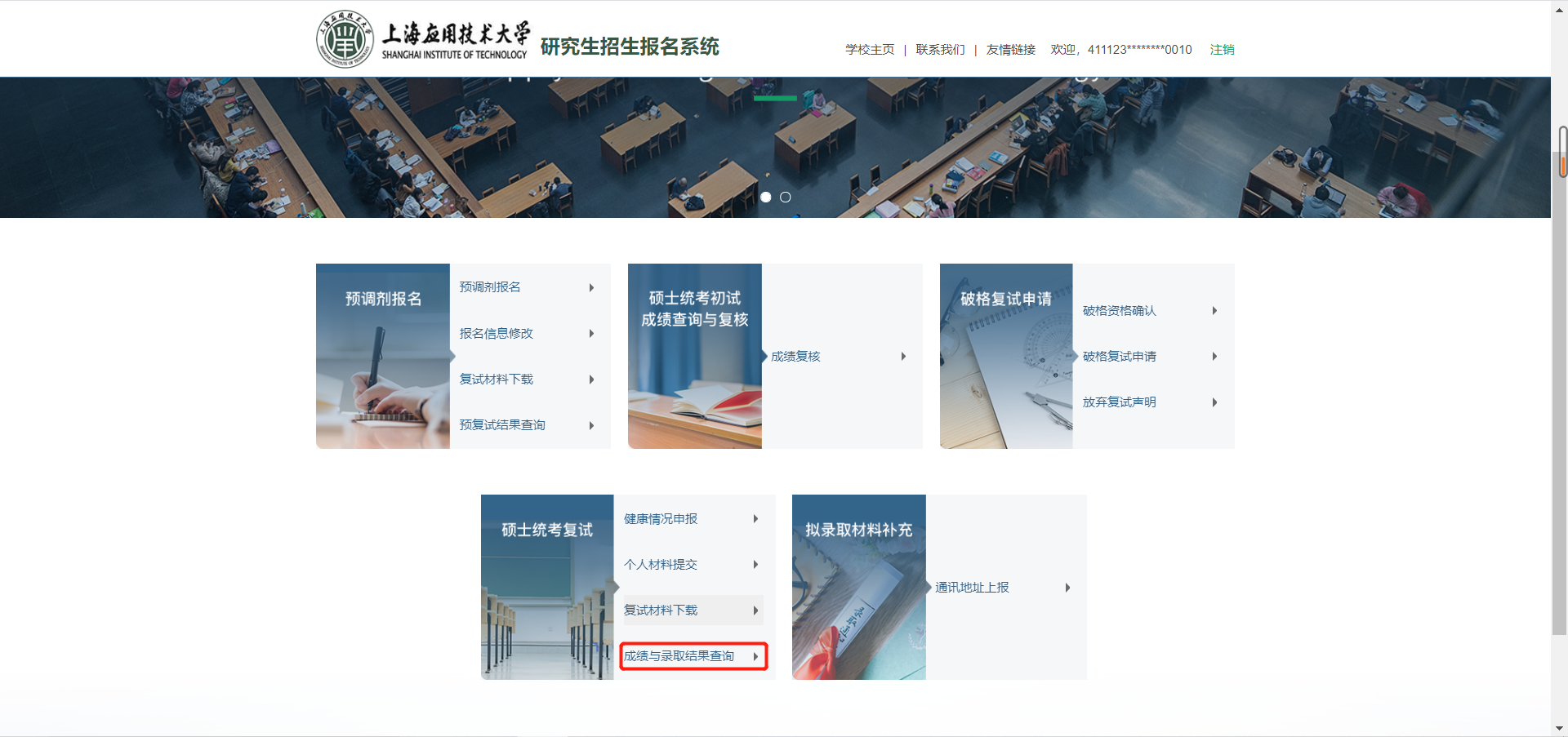 未有成绩和录取结果时，显示页面如下：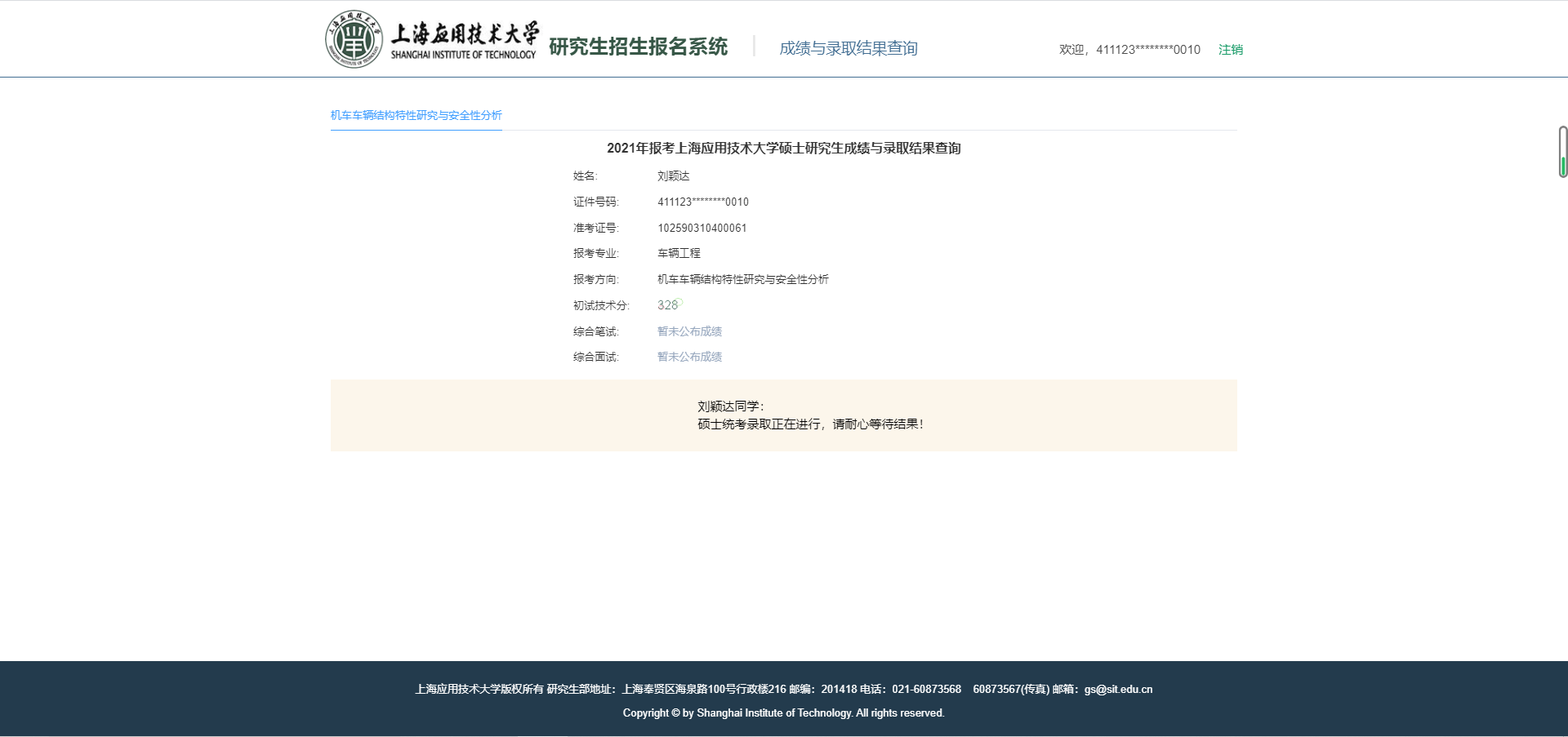 有成绩和录取结果时，显示页面如下：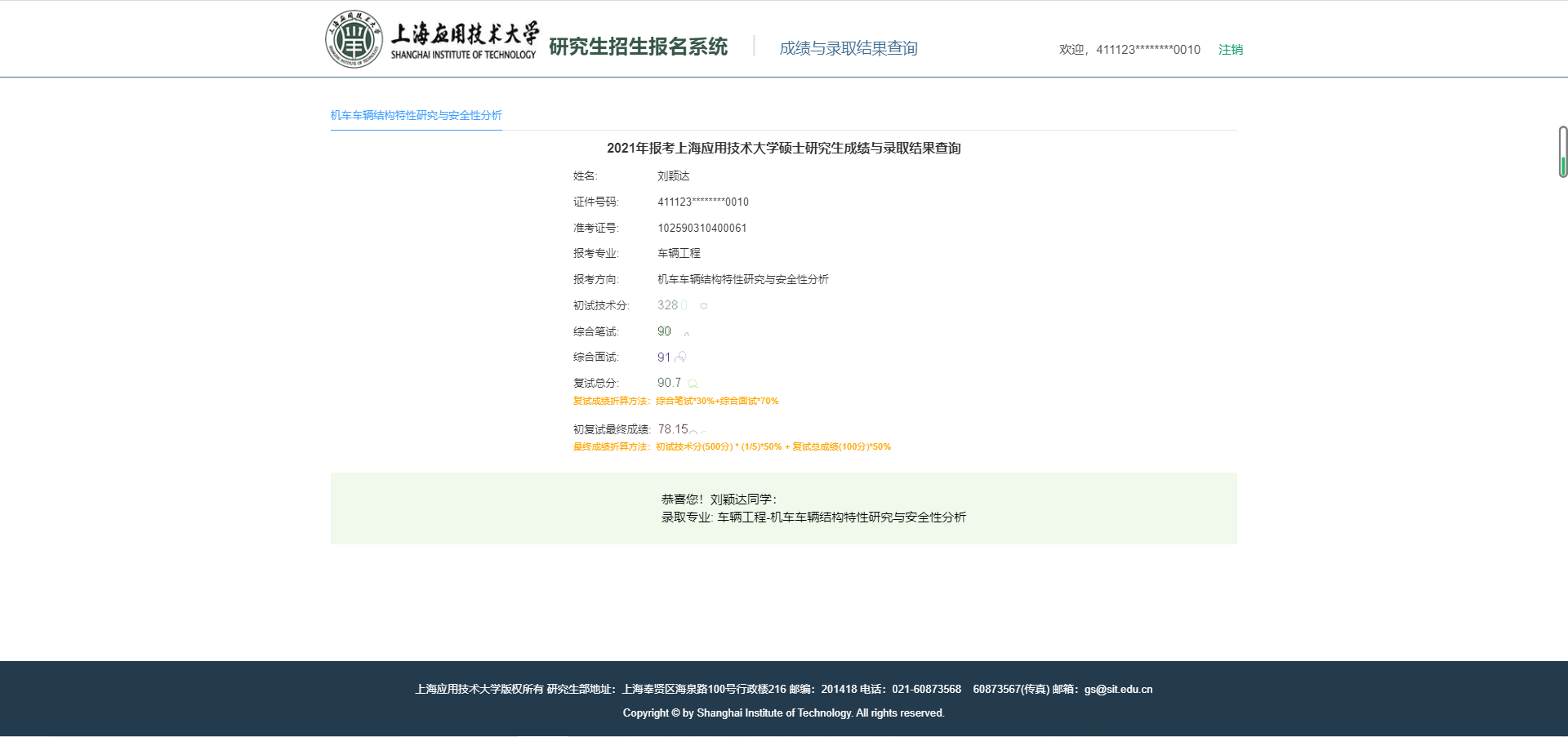 拟录取材料补充通讯地址上传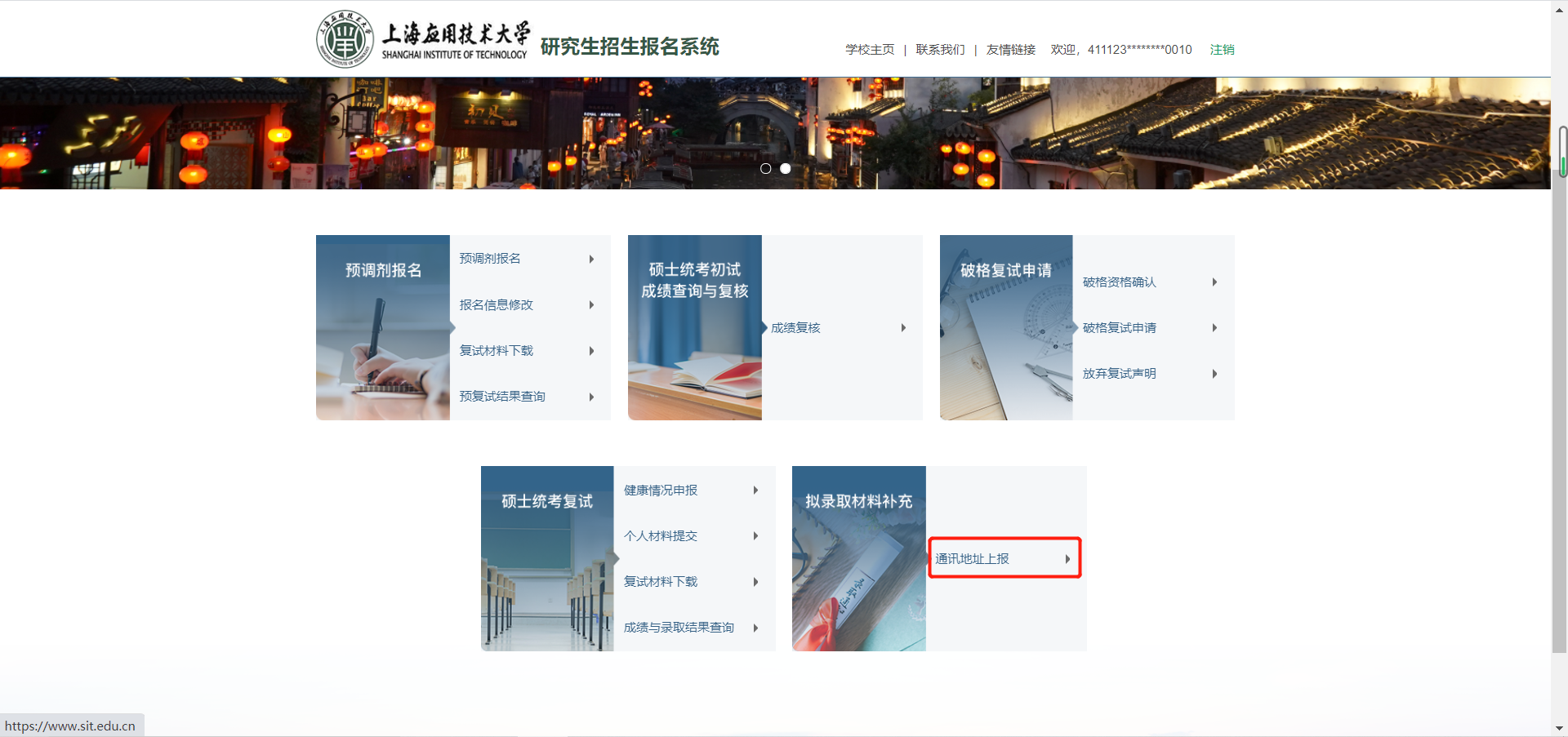 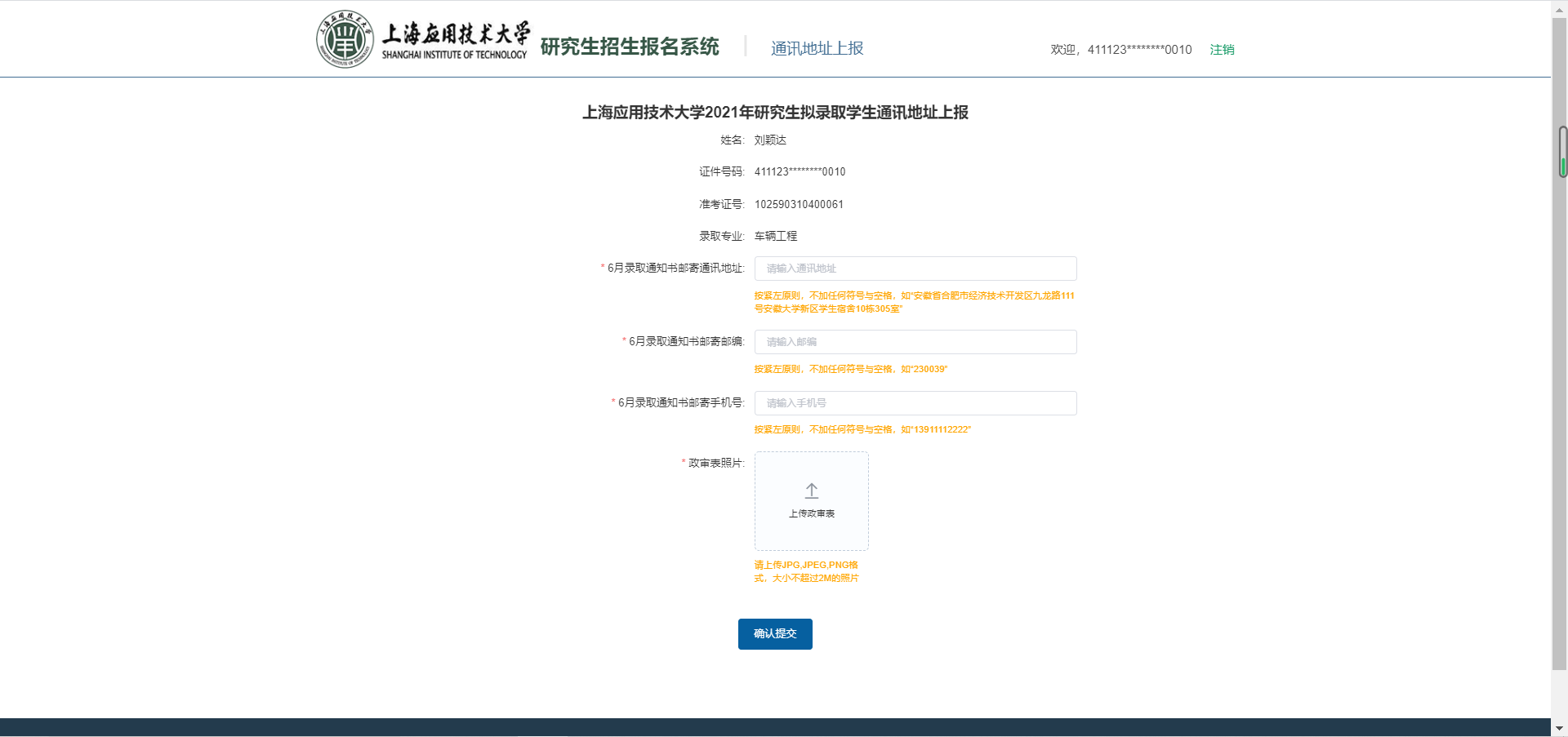 